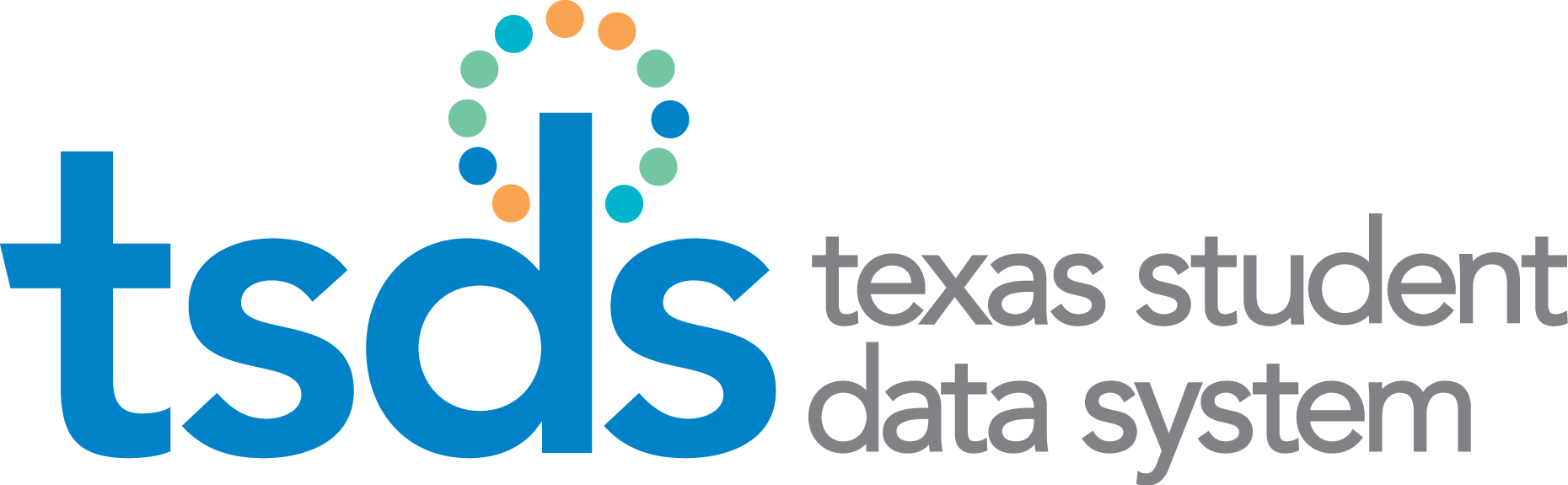 Texas Education Data Standards (TEDS)2020-2021 Cumulative Change Log – Code TablesPost-Addendum Version 2021.2.3October 16, 2020* republished October 20, 2020 to move guidance to a footnote in DC143* republished December 15, 2020 with additional C178 CRISIS-CODEs 1A-2C* republished February 25, 2021: C142 CAREER-AND-TECHNICAL-ED-IND-CD revision to code 5 translation, C208 SCHOOL-DAY-EVENT-CODE new codes 03 and 04* republished April 22, 2021: Remove C178 CRISIS-CODES 2A, 2B, and 2C* republished May 21, 2021: C142 CAREER-AND-TECHNICAL-ED-IND-CD revisions to codes E, 6, and 7 translations.Prepared by: Information Technology Services Business Management DivisionAction column:New = this indicates that the code table and code(s) are new to TEDSAdded = this indicates that the code is new to the code table which already exists in TEDSRevised = this indicates that the code has been updated in TEDSDeleted = this indicates that the code table/code has been deleted from TEDSTSDS Code Table ChangesC021 – ROLE-IDC021 – ROLE-IDC021 – ROLE-IDC021 – ROLE-IDC021 – ROLE-IDC021 – ROLE-IDC021 – ROLE-IDC021 – ROLE-IDVersionCodeValue BeforeValue AfterActionODS CollData CollSubmission2021.0.0008Counselor Provides guidance and counseling services to studentsSchool Counselor Provides guidance and counseling services to studentsRevisedTSDS,

FALL(1)CR,

PEIMSCRF, CRW, Fall2021.0.0110CustodialCustodial – Staff serving in a professional/management roleRevisedTSDS,

FALL(1)CR,

PEIMSCRF, CRW, Fall2021.0.0111MaintenanceMaintenance – Staff serving in a professional/management roleRevisedTSDS,

FALL(1)CR,

PEIMSCRF, CRW, Fall2021.0.0115Psychiatric NurseAddedTSDS,

FALL(1)CR,

PEIMSCRF, CRW, Fall2021.0.0116Licensed Clinical Social WorkerAddedTSDS,

FALL(1)CR,

PEIMSCRF, CRW, Fall2021.0.0117Licensed Professional CounselorAddedTSDS,

FALL(1)CR,

PEIMSCRF, CRW, Fall2021.0.0118Licensed Marriage and Family TherapistAddedTSDS,

FALL(1)CR,

PEIMSCRF, CRW, FallC022 – SERVICE-IDC022 – SERVICE-IDC022 – SERVICE-IDC022 – SERVICE-IDC022 – SERVICE-IDC022 – SERVICE-IDC022 – SERVICE-IDC022 – SERVICE-IDVersionCodeValue BeforeValue AfterActionODS CollData CollSubmission2021.0.003200800English Language Development and Acquisition (First time taken)AddedTSDS,

FALL(1), SUMR(3), EXYR(4)CR,
 PEIMSCRF, CRW, Fall, Summer, Ext Year2021.0.003200810English Language Development and Acquisition (Second time taken)AddedTSDS, 

FALL(1), SUMR(3), EXYR(4)CR,
 PEIMSCRF, CRW, Fall, Summer, Ext Year2021.0.0I3100500International Baccalaureate (IB) Mathematics: Analysis and Approaches Standard LevelIB Mathematics: Analysis and Approaches Standard LevelRevisedTSDS, 

FALL(1), SUMR(3), EXYR(4)CR,
 PEIMSCRF, CRW, Fall, Summer, Ext Year2021.0.0I3100600International Baccalaureate (IB) Mathematics: Analysis and Approaches Higher LevelIB Mathematics: Analysis and Approaches Higher LevelRevisedTSDS, 

FALL(1), SUMR(3), EXYR(4)CR,
 PEIMSCRF, CRW, Fall, Summer, Ext Year2021.0.0I3100700International Baccalaureate (IB) Mathematics: Applications and Interpretations Standard LevelIB Mathematics: Applications and Interpretations Standard LevelRevisedTSDS, 

FALL(1), SUMR(3), EXYR(4)CR,
 PEIMSCRF, CRW, Fall, Summer, Ext Year2021.0.0I3100800International Baccalaureate (IB) Mathematics: Applications and Interpretations Higher LevelIB Mathematics: Applications and Interpretations Higher LevelRevisedTSDS, 

FALL(1), SUMR(3), EXYR(4)CR,
 PEIMSCRF, CRW, Fall, Summer, Ext Year2021.0.0N1280040Foundations of Intensive Language Acquisition and SupportDeletedTSDS, 

FALL(1), SUMR(3), EXYR(4)CR,
 PEIMSCRF, CRW, Fall, Summer, Ext Year2021.0.0N1280042Newcomers' English Language Development ADeletedTSDS, 

FALL(1), SUMR(3), EXYR(4)CR,
 PEIMSCRF, CRW, Fall, Summer, Ext Year2021.0.0N1280043Newcomers' English Language Development BDeletedTSDS,

FALL(1), SUMR(3), EXYR(4)CR,
 PEIMSCRF, CRW, Fall, Summer, Ext Year2021.2.003380085Ethnic Studies: African American StudiesAddedTSDS,

FALL(1), SUMR(3), EXYR(4)CR,
 PEIMSCRF, CRW, Fall, Summer, Ext Year2021.2.013040500Oil and Gas Production III AddedTSDS,

FALL(1), SUMR(3), EXYR(4)CR,
 PEIMSCRF, CRW, Fall, Summer, Ext Year2021.2.013040501Oil and Gas Production IVAddedTSDS,

FALL(1), SUMR(3), EXYR(4)CR,
 PEIMSCRF, CRW, Fall, Summer, Ext Year2021.2.013040502Introduction to Process TechnologyAddedTSDS,

FALL(1), SUMR(3), EXYR(4)CR,
 PEIMSCRF, CRW, Fall, Summer, Ext Year2021.2.013040503Foundations of EnergyAddedTSDS,

FALL(1), SUMR(3), EXYR(4)CR,
 PEIMSCRF, CRW, Fall, Summer, Ext Year2021.2.013040504Petrochemical Safety, Health, and EnvironmentAddedTSDS,

FALL(1), SUMR(3), EXYR(4)CR,
 PEIMSCRF, CRW, Fall, Summer, Ext Year2021.2.0N1130029School to CollegeAddedTSDS,

FALL(1), SUMR(3), EXYR(4)CR,
 PEIMSCRF, CRW, Fall, Summer, Ext Year2021.2.0N1170193Acting for the CameraAddedTSDS,

FALL(1), SUMR(3), EXYR(4)CR,
 PEIMSCRF, CRW, Fall, Summer, Ext Year2021.2.0N1170194DramaturgyAddedTSDS,

FALL(1), SUMR(3), EXYR(4)CR,
 PEIMSCRF, CRW, Fall, Summer, Ext Year2021.2.0N1300429Computer Aided Drafting for ArchitectureAddedTSDS,

FALL(1), SUMR(3), EXYR(4)CR,
 PEIMSCRF, CRW, Fall, Summer, Ext Year2021.2.0N1300430Sheet Metal TechnologyAddedTSDS,

FALL(1), SUMR(3), EXYR(4)CR,
 PEIMSCRF, CRW, Fall, Summer, Ext Year2021.2.0N1300500Child Development Associate (CDA) FoundationsAddedTSDS,

FALL(1), SUMR(3), EXYR(4)CR,
 PEIMSCRF, CRW, Fall, Summer, Ext Year2021.2.0N1300510Communication and Technology in EducationAddedTSDS,

FALL(1), SUMR(3), EXYR(4)CR,
 PEIMSCRF, CRW, Fall, Summer, Ext Year2021.2.0N1302101Introduction to Dental ScienceAddedTSDS,

FALL(1), SUMR(3), EXYR(4)CR,
 PEIMSCRF, CRW, Fall, Summer, Ext Year2021.2.0N1302102Introduction to Imaging TechnologyAddedTSDS,

FALL(1), SUMR(3), EXYR(4)CR,
 PEIMSCRF, CRW, Fall, Summer, Ext Year2021.2.0N1302103Introduction to Pharmacy ScienceAddedTSDS,

FALL(1), SUMR(3), EXYR(4)CR,
 PEIMSCRF, CRW, Fall, Summer, Ext Year2021.2.0N1302104Kinesiology IAddedTSDS,

FALL(1), SUMR(3), EXYR(4)CR,
 PEIMSCRF, CRW, Fall, Summer, Ext Year2021.2.0N1302105Principles of Allied HealthAddedTSDS,

FALL(1), SUMR(3), EXYR(4)CR,
 PEIMSCRF, CRW, Fall, Summer, Ext Year2021.2.0N1302106Principles of Diagnostic HealthcareAddedTSDS,

FALL(1), SUMR(3), EXYR(4)CR,
 PEIMSCRF, CRW, Fall, Summer, Ext Year2021.2.0N1302107Principles of Exercise Science and WellnessAddedTSDS,

FALL(1), SUMR(3), EXYR(4)CR,
 PEIMSCRF, CRW, Fall, Summer, Ext Year2021.2.0N1302108Principles of Health InformaticsAddedTSDS,

FALL(1), SUMR(3), EXYR(4)CR,
 PEIMSCRF, CRW, Fall, Summer, Ext Year2021.2.0N1302110Principles of Therapeutic HealthCareAddedTSDS,

FALL(1), SUMR(3), EXYR(4)CR,
 PEIMSCRF, CRW, Fall, Summer, Ext Year2021.2.0N1302268Foundations of Restaurant ManagementAddedTSDS,

FALL(1), SUMR(3), EXYR(4)CR,
 PEIMSCRF, CRW, Fall, Summer, Ext Year2021.2.0N1302269Introduction to Event and Meeting PlanningAddedTSDS,

FALL(1), SUMR(3), EXYR(4)CR,
 PEIMSCRF, CRW, Fall, Summer, Ext Year2021.2.0N1302270Tourism Marketing Concepts and ApplicationsAddedTSDS,

FALL(1), SUMR(3), EXYR(4)CR,
 PEIMSCRF, CRW, Fall, Summer, Ext Year2021.2.0N1302541Applied Nutrition and DieteticsAddedTSDS,

FALL(1), SUMR(3), EXYR(4)CR,
 PEIMSCRF, CRW, Fall, Summer, Ext Year2021.2.0N1302542Principles of Community ServicesAddedTSDS,

FALL(1), SUMR(3), EXYR(4)CR,
 PEIMSCRF, CRW, Fall, Summer, Ext Year2021.2.0N1302813Advanced Cloud ComputingAddedTSDS,

FALL(1), SUMR(3), EXYR(4)CR,
 PEIMSCRF, CRW, Fall, Summer, Ext Year2021.2.0N1302814Advanced User Experience DesignAddedTSDS,

FALL(1), SUMR(3), EXYR(4)CR,
 PEIMSCRF, CRW, Fall, Summer, Ext Year2021.2.0N1303016Advanced Legal Systems and ProfessionsAddedTSDS,

FALL(1), SUMR(3), EXYR(4)CR,
 PEIMSCRF, CRW, Fall, Summer, Ext Year2021.2.0N1303017Foundations of Court ReportingAddedTSDS,

FALL(1), SUMR(3), EXYR(4)CR,
 PEIMSCRF, CRW, Fall, Summer, Ext Year2021.2.0N1303423Entrepreneurship IIAddedTSDS,

FALL(1), SUMR(3), EXYR(4)CR,
 PEIMSCRF, CRW, Fall, Summer, Ext Year2021.2.0N1303424Marketing AddedTSDS,

FALL(1), SUMR(3), EXYR(4)CR,
 PEIMSCRF, CRW, Fall, Summer, Ext Year2021.2.0N1303687Introduction to Film Interpretation of WeldmentsAddedTSDS,

FALL(1), SUMR(3), EXYR(4)CR,
 PEIMSCRF, CRW, Fall, Summer, Ext Year2021.2.0N1303688Introduction to Industrial MaintenanceAddedTSDS,

FALL(1), SUMR(3), EXYR(4)CR,
 PEIMSCRF, CRW, Fall, Summer, Ext Year2021.2.0N1303689Programmable Logic Controller IAddedTSDS,

FALL(1), SUMR(3), EXYR(4)CR,
 PEIMSCRF, CRW, Fall, Summer, Ext Year2021.2.0N1303760Engineering Essentials (PLTW)AddedTSDS,

FALL(1), SUMR(3), EXYR(4)CR,
 PEIMSCRF, CRW, Fall, Summer, Ext Year2021.2.0N1303800Concepts of Distribution and Logistics TechnologyAddedTSDS,

FALL(1), SUMR(3), EXYR(4)CR,
 PEIMSCRF, CRW, Fall, Summer, Ext Year2021.2.0N1303801Logistics EngineeringAddedTSDS,

FALL(1), SUMR(3), EXYR(4)CR,
 PEIMSCRF, CRW, Fall, Summer, Ext Year2021.2.0N1303900Introduction to Instrumentation and ElectricalAddedTSDS,

FALL(1), SUMR(3), EXYR(4)CR,
 PEIMSCRF, CRW, Fall, Summer, Ext Year2021.2.003580140Fundamentals of Computer ScienceSection: Grades 9-12, Technology ApplicationsFundamentals of Computer ScienceSection: TAC Chapter 130. Career and Technical Education Subchapter O. Science, Technology, Engineering, and MathematicsRevisedTSDS,

FALL(1), SUMR(3), EXYR(4)CR,
 PEIMSCRF, CRW, Fall, Summer, Ext Year2021.2.003580200Computer Science ISection: Grades 9-12, Technology ApplicationsComputer Science ISection: TAC Chapter 130. Career and Technical Education Subchapter O. Science, Technology, Engineering, and MathematicsRevisedTSDS,

FALL(1), SUMR(3), EXYR(4)CR,
 PEIMSCRF, CRW, Fall, Summer, Ext Year2021.2.003580300Computer Science IISection: Grades 9-12, Technology ApplicationsComputer Science IISection: TAC Chapter 130. Career and Technical Education Subchapter O. Science, Technology, Engineering, and MathematicsRevisedTSDS,

FALL(1), SUMR(3), EXYR(4)CR,
 PEIMSCRF, CRW, Fall, Summer, Ext Year2021.2.003580350Computer Science IIISection: Grades 9-12, Technology ApplicationsComputer Science IIISection: TAC Chapter 130. Career and Technical Education Subchapter O. Science, Technology, Engineering, and MathematicsRevisedTSDS,

FALL(1), SUMR(3), EXYR(4)CR,
 PEIMSCRF, CRW, Fall, Summer, Ext Year2021.2.003580360Digital ForensicsSection: Grades 9-12, Technology ApplicationsDigital ForensicsSection: TAC Chapter 130. Career and Technical Education Subchapter O. Science, Technology, Engineering, and MathematicsRevisedTSDS,

FALL(1), SUMR(3), EXYR(4)CR,
 PEIMSCRF, CRW, Fall, Summer, Ext Year2021.2.003580370Discrete Mathematics for Computer ScienceSection: Grades 9-12, Technology ApplicationsDiscrete Mathematics for Computer ScienceSection: TAC Chapter 130. Career and Technical Education Subchapter O. Science, Technology, Engineering, and MathematicsRevisedTSDS,

FALL(1), SUMR(3), EXYR(4)CR,
 PEIMSCRF, CRW, Fall, Summer, Ext Year2021.2.003580380Game Programming and DesignSection: Grades 9-12, Technology ApplicationsGame Programming and DesignSection: TAC Chapter 130. Career and Technical Education Subchapter O. Science, Technology, Engineering, and MathematicsRevisedTSDS,

FALL(1), SUMR(3), EXYR(4)CR,
 PEIMSCRF, CRW, Fall, Summer, Ext Year2021.2.003580390Mobile Application DevelopmentSection: Grades 9-12, Technology ApplicationsMobile Application DevelopmentSection: TAC Chapter 130. Career and Technical Education Subchapter O. Science, Technology, Engineering, and MathematicsRevisedTSDS,

FALL(1), SUMR(3), EXYR(4)CR,
 PEIMSCRF, CRW, Fall, Summer, Ext Year2021.2.003580400Digital Design and Media ProductionSection: Grades 9-12, Technology ApplicationsDigital Design and Media ProductionSection: TAC Chapter 130. Career and Technical Education Subchapter C. Arts, Audio/Video Technology and CommunicationsRevisedTSDS,

FALL(1), SUMR(3), EXYR(4)CR,
 PEIMSCRF, CRW, Fall, Summer, Ext Year2021.2.003580500Digital Art and AnimationSection: Grades 9-12, Technology ApplicationsDigital Art and AnimationSection: TAC Chapter 130. Career and Technical Education Subchapter C. Arts, Audio/Video Technology and CommunicationsRevisedTSDS,

FALL(1), SUMR(3), EXYR(4)CR,
 PEIMSCRF, CRW, Fall, Summer, Ext Year2021.2.0035805103-D Modeling and AnimationSection: Grades 9-12, Technology Applications3-D Modeling and AnimationSection: TAC Chapter 130. Career and Technical Education Subchapter C. Arts, Audio/Video Technology and CommunicationsRevisedTSDS,

FALL(1), SUMR(3), EXYR(4)CR,
 PEIMSCRF, CRW, Fall, Summer, Ext Year2021.2.003580610Digital Communications in the 21st CenturySection: Grades 9-12, Technology ApplicationsDigital Communications in the 21st CenturySection: TAC Chapter 130. Career and Technical Education Subchapter C. Arts, Audio/Video Technology and CommunicationsRevisedTSDS,

FALL(1), SUMR(3), EXYR(4)CR,
 PEIMSCRF, CRW, Fall, Summer, Ext Year2021.2.003580810Web CommunicationsSection: Grades 9-12, Technology ApplicationsWeb CommunicationsSection: TAC Chapter 130. Career and Technical Education Subchapter K. Information TechnologyRevisedTSDS,

FALL(1), SUMR(3), EXYR(4)CR,
 PEIMSCRF, CRW, Fall, Summer, Ext Year2021.2.003580820Web DesignSection: Grades 9-12, Technology ApplicationsWeb DesignSection: TAC Chapter 130. Career and Technical Education Subchapter K. Information TechnologyRevisedTSDS,

FALL(1), SUMR(3), EXYR(4)CR,
 PEIMSCRF, CRW, Fall, Summer, Ext Year2021.2.003580830Web Game DevelopmentSection: Grades 9-12, Technology ApplicationsWeb Game DevelopmentSection: TAC Chapter 130. Career and Technical Education Subchapter C. Arts, Audio/Video Technology and CommunicationsRevisedTSDS,

FALL(1), SUMR(3), EXYR(4)CR,
 PEIMSCRF, CRW, Fall, Summer, Ext Year2021.2.003580850Foundations of CybersecuritySection: Grades 9-12, Technology ApplicationsFoundations of CybersecuritySection: TAC Chapter 130. Career and Technical Education Subchapter O. Science, Technology, Engineering, and MathematicsRevisedTSDS,

FALL(1), SUMR(3), EXYR(4)CR,
 PEIMSCRF, CRW, Fall, Summer, Ext Year2021.2.003580855Cybersecurity CapstoneSection: Grades 9-12, Technology ApplicationsCybersecurity CapstoneSection: TAC Chapter 130. Career and Technical Education Subchapter O. Science, Technology, Engineering, and MathematicsRevisedTSDS,

FALL(1), SUMR(3), EXYR(4)CR,
 PEIMSCRF, CRW, Fall, Summer, Ext Year2021.2.003580900Independent Study In Technology Applications (First Time Taken)Section: Grades 9-12, Technology ApplicationsIndependent Study In Technology Applications (First Time Taken)Section: TAC Chapter 130. Career and Technical Education Subchapter K. Information TechnologyRevisedTSDS,

FALL(1), SUMR(3), EXYR(4)CR,
 PEIMSCRF, CRW, Fall, Summer, Ext Year2021.2.003581000Independent Study In Technology Applications (Second Time Taken)Section: Grades 9-12, Technology ApplicationsIndependent Study In Technology Applications (Second Time Taken)Section: TAC Chapter 130. Career and Technical Education Subchapter K. Information TechnologyRevisedTSDS,

FALL(1), SUMR(3), EXYR(4)CR,
 PEIMSCRF, CRW, Fall, Summer, Ext Year2021.2.003581100Independent Study In Technology Applications (Third Time Taken)Section: Grades 9-12, Technology ApplicationsIndependent Study In Technology Applications (Third Time Taken)Section: TAC Chapter 130. Career and Technical Education Subchapter K. Information TechnologyRevisedTSDS,

FALL(1), SUMR(3), EXYR(4)CR,
 PEIMSCRF, CRW, Fall, Summer, Ext Year2021.2.003581500Independent Study in Evolving/Emerging Technologies (First Time Taken)Section: Grades 9-12, Technology ApplicationsIndependent Study in Evolving/Emerging Technologies (First Time Taken)Section: TAC Chapter 130. Career and Technical Education Subchapter K. Information TechnologyRevisedTSDS,

FALL(1), SUMR(3), EXYR(4)CR,
 PEIMSCRF, CRW, Fall, Summer, Ext Year2021.2.003581600Independent Study in Evolving/Emerging Technologies (Second Time Taken)Section: Grades 9-12, Technology ApplicationsIndependent Study in Evolving/Emerging Technologies (Second Time Taken)Section: TAC Chapter 130. Career and Technical Education Subchapter K. Information TechnologyRevisedTSDS,

FALL(1), SUMR(3), EXYR(4)CR,
 PEIMSCRF, CRW, Fall, Summer, Ext Year2021.2.003581700Independent Study in Evolving/Emerging Technologies (Third Time Taken) Section: Grades 9-12, Technology ApplicationsIndependent Study in Evolving/Emerging Technologies (Third Time Taken) Section: TAC Chapter 130. Career and Technical Education Subchapter K. Information TechnologyRevisedTSDS,

FALL(1), SUMR(3), EXYR(4)CR,
 PEIMSCRF, CRW, Fall, Summer, Ext Year2021.2.0A3580110AP Computer Science A – MATHSection: Grades 9-12, Technology ApplicationsAP Computer Science A – MATHSection: TAC Chapter 130. Career and Technical Education Subchapter O. Science, Technology, Engineering, and MathematicsRevisedTSDS,

FALL(1), SUMR(3), EXYR(4)CR,
 PEIMSCRF, CRW, Fall, Summer, Ext Year2021.2.0A3580120AP Computer Science A – LOTESection: Grades 9-12, Technology ApplicationsAP Computer Science A – LOTESection: TAC Chapter 130. Career and Technical Education Subchapter O. Science, Technology, Engineering, and MathematicsRevisedTSDS,

FALL(1), SUMR(3), EXYR(4)CR,
 PEIMSCRF, CRW, Fall, Summer, Ext Year2021.2.0A3580300AP Computer Science PrinciplesSection: Grades 9-12, Technology ApplicationsAP Computer Science PrinciplesSection: TAC Chapter 130. Career and Technical Education Subchapter O. Science, Technology, Engineering, and MathematicsRevisedTSDS,

FALL(1), SUMR(3), EXYR(4)CR,
 PEIMSCRF, CRW, Fall, Summer, Ext Year2021.2.0I3250200Music Studies, IB Music SLCredit: 1.0IB Music SLCredit: 2.0RevisedTSDS,

FALL(1), SUMR(3), EXYR(4)CR,
 PEIMSCRF, CRW, Fall, Summer, Ext Year2021.2.0I3250300Music Studies, IB Music HLCredit: 1.0IB Music HLCredit: 2.0RevisedTSDS,

FALL(1), SUMR(3), EXYR(4)CR,
 PEIMSCRF, CRW, Fall, Summer, Ext Year2021.2.0I3580200IB Computer Science Standard Level (SL)Section: Grades 9-12, Technology ApplicationsIB Computer Science Standard Level (SL)Section: TAC Chapter 130. Career and Technical Education Subchapter O. Science, Technology, Engineering, and MathematicsRevisedTSDS,

FALL(1), SUMR(3), EXYR(4)CR,
 PEIMSCRF, CRW, Fall, Summer, Ext Year2021.2.0I3580310IB Computer Science Higher Level (HL)—MATHSection: Grades 9-12, Technology ApplicationsIB Computer Science Higher Level (HL)—MATHSection: TAC Chapter 130. Career and Technical Education Subchapter O. Science, Technology, Engineering, and MathematicsRevisedTSDS,

FALL(1), SUMR(3), EXYR(4)CR,
 PEIMSCRF, CRW, Fall, Summer, Ext Year2021.2.0I3580320IB Computer Science Higher Level (HL) – LOTESection: Grades 9-12, Technology ApplicationsIB Computer Science Higher Level (HL) – LOTESection: TAC Chapter 130. Career and Technical Education Subchapter O. Science, Technology, Engineering, and MathematicsRevisedTSDS,

FALL(1), SUMR(3), EXYR(4)CR,
 PEIMSCRF, CRW, Fall, Summer, Ext Year2021.2.0I3580400IB Information Technology in a Global Society SLSection: Grades 9-12, Technology ApplicationsIB Information Technology in a Global Society SLSection: TAC Chapter 130. Career and Technical Education Subchapter O. Science, Technology, Engineering, and MathematicsRevisedTSDS,

FALL(1), SUMR(3), EXYR(4)CR,
 PEIMSCRF, CRW, Fall, Summer, Ext Year2021.2.0I3580500IB Information Technology in a Global Society HLSection: Grades 9-12, Technology ApplicationsIB Information Technology in a Global Society HLSection: TAC Chapter 130. Career and Technical Education Subchapter O. Science, Technology, Engineering, and MathematicsRevisedTSDS,

FALL(1), SUMR(3), EXYR(4)CR,
 PEIMSCRF, CRW, Fall, Summer, Ext Year2021.2.0I3600100Art, IB Visual Arts HLCredit: 1.0Art, IB Visual Arts HLCredit: 2.0RevisedTSDS,

FALL(1), SUMR(3), EXYR(4)CR,
 PEIMSCRF, CRW, Fall, Summer, Ext Year2021.2.0I3600200Art, IB Visual Arts SLCredit: 1.0Art, IB Visual Arts SLCredit: 2.0RevisedTSDS,

FALL(1), SUMR(3), EXYR(4)CR,
 PEIMSCRF, CRW, Fall, Summer, Ext Year2021.2.0I3750200Theatre, IB Theatre SLCredit: 1.0Theatre, IB Theatre SLCredit: 2.0RevisedTSDS,

FALL(1), SUMR(3), EXYR(4)CR,
 PEIMSCRF, CRW, Fall, Summer, Ext Year2021.2.0I3750300Theatre, IB Theatre HLCredit: 1.0Theatre, IB Theatre HLCredit: 2.0RevisedTSDS,

FALL(1), SUMR(3), EXYR(4)CR,
 PEIMSCRF, CRW, Fall, Summer, Ext Year2021.2.0N1290036Coca-Cola Valued Youth Tutoring IDRA Valued Youth Tutoring PartnershipRevisedTSDS,

FALL(1), SUMR(3), EXYR(4)CR,
 PEIMSCRF, CRW, Fall, Summer, Ext Year2021.2.003580395Robotics Programming and DesignDeletedTSDS,

FALL(1), SUMR(3), EXYR(4)CR,
 PEIMSCRF, CRW, Fall, Summer, Ext Year2021.2.003580700Digital Video and Audio DesignDeletedTSDS,

FALL(1), SUMR(3), EXYR(4)CR,
 PEIMSCRF, CRW, Fall, Summer, Ext Year2021.2.013027600Computer Programming IDeletedTSDS,

FALL(1), SUMR(3), EXYR(4)CR,
 PEIMSCRF, CRW, Fall, Summer, Ext Year2021.2.013027700Computer Programming IIDeletedTSDS,

FALL(1), SUMR(3), EXYR(4)CR,
 PEIMSCRF, CRW, Fall, Summer, Ext Year2021.2.013027900Web TechnologiesDeletedTSDS,

FALL(1), SUMR(3), EXYR(4)CR,
 PEIMSCRF, CRW, Fall, Summer, Ext Year2021.2.0N1100013Research Methods in the HumanitiesDeletedTSDS,

FALL(1), SUMR(3), EXYR(4)CR,
 PEIMSCRF, CRW, Fall, Summer, Ext Year2021.2.0N1130027 African American StudiesDeletedTSDS,

FALL(1), SUMR(3), EXYR(4)CR,
 PEIMSCRF, CRW, Fall, Summer, Ext Year2021.2.0N1300256 Oil and Gas Production III DeletedTSDS,

FALL(1), SUMR(3), EXYR(4)CR,
 PEIMSCRF, CRW, Fall, Summer, Ext Year2021.2.0N1300257 Oil and Gas Production IVDeletedTSDS,

FALL(1), SUMR(3), EXYR(4)CR,
 PEIMSCRF, CRW, Fall, Summer, Ext Year2021.2.0N1300262 Intro to Process TechDeletedTSDS,

FALL(1), SUMR(3), EXYR(4)CR,
 PEIMSCRF, CRW, Fall, Summer, Ext Year2021.2.0N1300263 Foundations of EnergyDeletedTSDS,

FALL(1), SUMR(3), EXYR(4)CR,
 PEIMSCRF, CRW, Fall, Summer, Ext Year2021.2.0N1300264 Petrochemical Safety, Health, and EnvironmentDeletedTSDS,

FALL(1), SUMR(3), EXYR(4)CR,
 PEIMSCRF, CRW, Fall, Summer, Ext Year2021.2.1N1130028Civic DiscourseAddedTSDS,

FALL(1), SUMR(3), EXYR(4)CR,
 PEIMSCRF, CRW, Fall, Summer, Ext Year2021.2.1N1270154Student to Industry ConnectionAddedTSDS,

FALL(1), SUMR(3), EXYR(4)CR,
 PEIMSCRF, CRW, Fall, Summer, Ext Year2021.2.1N1302109Principles of Nursing ScienceAddedTSDS,

FALL(1), SUMR(3), EXYR(4)CR,
 PEIMSCRF, CRW, Fall, Summer, Ext Year2021.2.1N1260001Cyber CitizenshipSection: InnovativeCyber CitizenshipSection: Subchapter K., CTERevisedTSDS,

FALL(1), SUMR(3), EXYR(4)CR,
 PEIMSCRF, CRW, Fall, Summer, Ext Year2021.2.1N1260002Assistive TechnologySection: InnovativeAssistive TechnologySection: Subchapter K., CTERevisedTSDS,

FALL(1), SUMR(3), EXYR(4)CR,
 PEIMSCRF, CRW, Fall, Summer, Ext Year2021.2.1N1290005Peer Assistance And Leadership 1Credit: .5Peer Assistance And Leadership 1Credit: 1RevisedTSDS,

FALL(1), SUMR(3), EXYR(4)CR,
 PEIMSCRF, CRW, Fall, Summer, Ext Year2021.2.1N1290006Peer Assistance And Leadership 2Credit: .5Peer Assistance And Leadership 2Credit: 1RevisedTSDS,

FALL(1), SUMR(3), EXYR(4)CR,
 PEIMSCRF, CRW, Fall, Summer, Ext Year2021.2.1N1290051Path College Career ICredit: .5-1Path College Career ICredit: 1RevisedTSDS,

FALL(1), SUMR(3), EXYR(4)CR,
 PEIMSCRF, CRW, Fall, Summer, Ext Year2021.2.1N1290052Path College Career IICredit: .5-1Path College Career IICredit: 1RevisedTSDS,

FALL(1), SUMR(3), EXYR(4)CR,
 PEIMSCRF, CRW, Fall, Summer, Ext Year2021.2.1N1290053Path College Career IIICredit: .5-1Path College Career IIICredit: 1RevisedTSDS,

FALL(1), SUMR(3), EXYR(4)CR,
 PEIMSCRF, CRW, Fall, Summer, Ext Year2021.2.1N1290054Path College Career IVCredit: .5-1Path College Career IVCredit: 1RevisedTSDS,

FALL(1), SUMR(3), EXYR(4)CR,
 PEIMSCRF, CRW, Fall, Summer, Ext Year2020.2.1* 2021.2.2*Published 9/16/2020I3110300*Correction*IB Language Ab Initio Standard LevelHS Credit:**It was noted that this course was not marked “Y” for the HS Credit for both the 2019-2020 and 2020-2021 TEDS and TWEDS. It has been corrected in both versions in TWEDS.*Correction*IB Language Ab Initio Standard LevelHS Credit: YRevisedTSDS,

FALL(1), SUMR(3), EXYR(4)CR,
 PEIMSCRF, CRW, Fall, Summer, Ext Year2021.2.2*Published 9/16/202003580140Fundamentals of Computer ScienceCredit: .5-1Fundamentals of Computer ScienceCredit: 1RevisedTSDS,

FALL(1), SUMR(3), EXYR(4)CR,
 PEIMSCRF, CRW, Fall, Summer, Ext Year2021.2.2*Published 9/16/202003580200Computer Science ICredit: .5-1Computer Science ICredit: 1RevisedTSDS,

FALL(1), SUMR(3), EXYR(4)CR,
 PEIMSCRF, CRW, Fall, Summer, Ext Year2021.2.2*Published 9/16/202003580360Digital ForensicsCredit: .5-1Digital ForensicsCredit: 1RevisedTSDS,

FALL(1), SUMR(3), EXYR(4)CR,
 PEIMSCRF, CRW, Fall, Summer, Ext Year2021.2.2*Published 9/16/202003580370Discrete Mathematics for Computer ScienceCredit: .5-1Discrete Mathematics for Computer ScienceCredit: 1RevisedTSDS,

FALL(1), SUMR(3), EXYR(4)CR,
 PEIMSCRF, CRW, Fall, Summer, Ext Year2021.2.2*Published 9/16/202003580380Game Programming and DesignCredit: .5-1Game Programming and DesignCredit: 1RevisedTSDS,

FALL(1), SUMR(3), EXYR(4)CR,
 PEIMSCRF, CRW, Fall, Summer, Ext Year2021.2.2*Published 9/16/202003580390Mobile Application DevelopmentCredit: .5-1Mobile Application DevelopmentCredit: 1RevisedTSDS,

FALL(1), SUMR(3), EXYR(4)CR,
 PEIMSCRF, CRW, Fall, Summer, Ext Year2021.2.2*Published 9/16/202003580900Independent Study In Technology Applications (First Time Taken)Credit: .5-1Independent Study In Technology Applications (First Time Taken)Credit: 1RevisedTSDS,

FALL(1), SUMR(3), EXYR(4)CR,
 PEIMSCRF, CRW, Fall, Summer, Ext Year2021.2.2*Published 9/16/202003581000Independent Study In Technology Applications (Second Time Taken)Credit: .5-1Independent Study In Technology Applications (Second Time Taken)Credit: 1RevisedTSDS,

FALL(1), SUMR(3), EXYR(4)CR,
 PEIMSCRF, CRW, Fall, Summer, Ext Year2021.2.2*Published 9/16/202003581100Independent Study In Technology Applications (Third Time Taken)Credit: .5-1Independent Study In Technology Applications (Third Time Taken)Credit: 1RevisedTSDS,

FALL(1), SUMR(3), EXYR(4)CR,
 PEIMSCRF, CRW, Fall, Summer, Ext Year2021.2.2*Published 9/16/202003581500Independent Study in Evolving/Emerging Technologies (First Time Taken)Credit: .5-1Independent Study in Evolving/Emerging Technologies (First Time Taken)Credit: 1RevisedTSDS,

FALL(1), SUMR(3), EXYR(4)CR,
 PEIMSCRF, CRW, Fall, Summer, Ext Year2021.2.2*Published 9/16/202003581600Independent Study in Evolving/Emerging Technologies (Second Time Taken)Credit: .5-1Independent Study in Evolving/Emerging Technologies (Second Time Taken)Credit: 1RevisedTSDS,

FALL(1), SUMR(3), EXYR(4)CR,
 PEIMSCRF, CRW, Fall, Summer, Ext Year2021.2.2*Published 9/16/202003581700Independent Study in Evolving/Emerging Technologies (Third Time Taken) Credit: .5-1Independent Study in Evolving/Emerging Technologies (Third Time Taken) Credit: 1RevisedTSDS,

FALL(1), SUMR(3), EXYR(4)CR,
 PEIMSCRF, CRW, Fall, Summer, Ext YearC092 – LANGUAGE-CODEC092 – LANGUAGE-CODEC092 – LANGUAGE-CODEC092 – LANGUAGE-CODEC092 – LANGUAGE-CODEC092 – LANGUAGE-CODEC092 – LANGUAGE-CODEC092 – LANGUAGE-CODEVersionCodeValue BeforeValue AfterActionODS CollData CollSubmission2021.1.06BAmerican Sign Language (ASL)AddedFALL(1)PEIMSFallC130 – REPORTING-PERIOD-INDICATOR-CODEC130 – REPORTING-PERIOD-INDICATOR-CODEC130 – REPORTING-PERIOD-INDICATOR-CODEC130 – REPORTING-PERIOD-INDICATOR-CODEC130 – REPORTING-PERIOD-INDICATOR-CODEC130 – REPORTING-PERIOD-INDICATOR-CODEC130 – REPORTING-PERIOD-INDICATOR-CODEC130 – REPORTING-PERIOD-INDICATOR-CODEVersionCodeValue BeforeValue AfterActionODS CollData CollSubmission2021.1.09Additional Days School Year Program Reporting PeriodAddedEXYR(4)PEIMSExt YearC142 – CAREER-AND-TECHNICAL-ED-IND-CODEC142 – CAREER-AND-TECHNICAL-ED-IND-CODEC142 – CAREER-AND-TECHNICAL-ED-IND-CODEC142 – CAREER-AND-TECHNICAL-ED-IND-CODEC142 – CAREER-AND-TECHNICAL-ED-IND-CODEC142 – CAREER-AND-TECHNICAL-ED-IND-CODEC142 – CAREER-AND-TECHNICAL-ED-IND-CODEC142 – CAREER-AND-TECHNICAL-ED-IND-CODEVersionCodeValue BeforeValue AfterActionODS CollData CollSubmission2021.1.00Not Enrolled In A CTE CourseDeletedFALL(1)SUMR(3)PEIMSFallSummer2021.1.01Enrolled In A CTE CourseA student in grades 6-8 who is taking a CTE course as of the fall snapshot date or completed a CTE course by the end of the school year.A student in grades 9-12 who is taking a CTE course as of the fall snapshot date or completed a CTE course by the end of the school year, and the student’s 4-year plan of study does not outline a coherent sequence of courses in CTEDeletedFALL(1)SUMR(3)PEIMSFallSummer2021.1.02Participant In A Coherent Sequence Of Courses  A student in grades 9-12 who is enrolled in a sequential course of study, which develops occupational knowledge, skills, and competencies relating to a CTE program of study.  The student must have a 4-year plan of study to take 2 or more CTE courses for 3 or more creditsDeletedFALL(1)SUMR(3)PEIMSFallSummer2021.1.04Not CTEA student who never enrolled or who did not complete any high-school CTE course as defined by 19 TAC Chapter 126 (C), 127 (B) or 130.AddedSUMR(3)PEIMSSummer2021.1.05CTE Program ParticipantA student completing one, but not two or more high-school CTE program courses as defined by 19 TAC Chapter 126 (C), 127 (B) or 130, for two or more credits (the student does not have to pass or receive credit).AddedSUMR(3)PEIMSSummer2021.1.0ECTE Program ExplorerA student completing two or more high-school CTE program courses as defined by 19 TAC Chapter 126 (C), 127 (B) or 130, for at least two credits, and not a participant, concentrator or completer.AddedSUMR(3)PEIMSSummer2021.1.06CTE Program ConcentratorA student completing and passing two or more high-school CTE program courses as defined by 19 TAC Chapter 126 (C), 127 (B) or 130, for at least two credits within the same program of study and not a completer.AddedSUMR(3)PEIMSSummer2021.1.07CTE Program CompleterA student completing and passing three or more high-school CTE program courses as defined by 19 TAC Chapter 126 (C), 127 (B) or 130, for four or more credits within a program of study, including one level 3 or level 4 course from within the same program of study.AddedSUMR(3)PEIMSSummer2021.2.15CTE Program ParticipantA student completing one, but not two or more high-school CTE program courses as defined by 19 TAC Chapter 126 (C), 127 (B) or 130, for two or more credits (the student does not have to pass or receive credit).CTE Program ParticipantA student completing at least one course but not two or more high school CTE courses for two or more credits defined by 19 TAC Chapter 126 (C), 127 (B) or 130 (the student does not have to pass or receive credit).RevisedSUMR(3)PEIMSSummer2021.2.1ECTE Program ExplorerA student completing two or more high-school CTE program courses as defined by 19 TAC Chapter 126 (C), 127 (B) or 130, for at least two credits, and not a participant, concentrator or completer.CTE Program ExplorerA student completing two or more high school CTE courses for two or more credits defined by 19 TAC Chapter 126 (C), 127 (B) or 130 and not a participant, concentrator or completer (the student does not have to pass or receive credit).RevisedSUMR(3)PEIMSSummer2021.2.16CTE Program ConcentratorA student completing and passing two or more high-school CTE program courses as defined by 19 TAC Chapter 126 (C), 127 (B) or 130, for at least two credits within the same program of study and not a completer.CTE Program ConcentratorA student completing and passing two or more 19 TAC Chapter 126 (C), 127 (B) or 130 CTE courses for at least two credits within the same program of study and not a completer.RevisedSUMR(3)PEIMSSummer2021.2.17CTE Program CompleterA student completing and passing three or more high-school CTE program courses as defined by 19 TAC Chapter 126 (C), 127 (B) or 130, for four or more credits within a program of study, including one level 3 or level 4 course from within the same program of study.CTE Program Completer A student completing and passing three or more 19 TAC Chapter 126 (C), 127 (B) or 130 CTE courses for four or more credits within a program of study, including one level three or level four course from within the same program of study.RevisedSUMR(3)PEIMSSummer2021.2.3 (2/25/21 revision)5CTE Program ParticipantA student completing at least one course but not two or more high school CTE courses for two or more credits defined by 19 TAC Chapter 126 (C), 127 (B) or 130 (the student does not have to pass or receive credit).CTE Program ParticipantA student completing one or more courses for less than two credits defined by 19 TAC Chapter 126 (C), 127 (B) or 130 (the student does not have to pass or receive credit).RevisedSUMR(3)PEIMSSummer2021.2.3 (5/21/21 revision)ECTE Program ExplorerA student completing two or more high school CTE courses for two or more credits defined by 19 TAC Chapter 126 (C), 127 (B) or 130 and not a participant, concentrator or completer (the student does not have to pass or receive credit).CTE Program ExplorerA student completing two or more high school CTE courses for a total of two or more credits defined by 19 TAC Chapter 126 (C), 127 (B) or 130 and not a participant, concentrator or completer (the student does not have to pass or receive credit).RevisedSUMR(3)PEIMSSummer2021.2.3 (5/21/21 revision)6CTE Program ConcentratorA student completing and passing two or more 19 TAC Chapter 126 (C), 127 (B) or 130 CTE courses for at least two credits within the same program of study and not a completer.CTE Program ConcentratorA student completing and passing two or more 19 TAC Chapter 126 (C), 127 (B) or 130 CTE courses for a total of at least two credits within the same program of study and not a completer.RevisedSUMR(3)PEIMSSummer2021.2.3 (5/21/21 revision)7CTE Program Completer A student completing and passing three or more 19 TAC Chapter 126 (C), 127 (B) or 130 CTE courses for four or more credits within a program of study, including one level three or level four course from within the same program of study.CTE Program Completer A student completing and passing three or more 19 TAC Chapter 126 (C), 127 (B) or 130 CTE courses for a total of four or more credits within a program of study, including one level three or level four course from within the same program of study.RevisedSUMR(3)PEIMSSummerC145 – FUND-CODEC145 – FUND-CODEC145 – FUND-CODEC145 – FUND-CODEC145 – FUND-CODEC145 – FUND-CODEC145 – FUND-CODEC145 – FUND-CODEVersionCodeValue BeforeValue AfterActionODS CollData CollSubmission2021.2.0266CARES ACT – Coronavirus Aid, Relief, and Economic Security (CARES) ActPayroll Eligible: Y Actual Eligible: YAddedFALL(1)MDYR(2)PEIMSFallMid-Year2021.2.3266CARES ACT – Coronavirus Aid, Relief, and Economic Security (CARES) ActElementary and Secondary School Emergency Relief Fund (ESSER) of the Coronavirus Aid, Relief, and Economic Security (CARES) ActRevisedFALL(1)MDYR(2)PEIMSFallMid-Year2021.2.3277Coronavirus Relief Fund (CRF) of the CARES ActPayroll Eligible: YActual Eligible: YAddedFALL(1)MDYR(2)PEIMSFallMid-YearC147 – PROGRAM-INTENT-CODEC147 – PROGRAM-INTENT-CODEC147 – PROGRAM-INTENT-CODEC147 – PROGRAM-INTENT-CODEC147 – PROGRAM-INTENT-CODEC147 – PROGRAM-INTENT-CODEC147 – PROGRAM-INTENT-CODEC147 – PROGRAM-INTENT-CODEVersionCodeValue BeforeValue AfterActionODS CollData CollSubmission2021.0.036Early Education AllotmentActual Eligible: Early Education AllotmentActual Eligible: YRevisedMDYR(2)PEIMSMid-Year2021.0.037Dyslexia or Related Disorder ServicesActual Eligible: Dyslexia or Related Disorder ServicesActual Eligible: YRevisedMDYR(2)PEIMSMid-Year2021.0.038College, Career, or Military ReadinessActual Eligible: College, Career, or Military ReadinessActual Eligible: YRevisedMDYR(2)PEIMSMid-Year2021.2.043Dyslexia – Special EducationBudget Eligible: YPayroll Eligible: YCI Staff Eligible: YAddedFALL(1)PEIMSFallC161 – STUDENT-ATTRIBUTION-CODEC161 – STUDENT-ATTRIBUTION-CODEC161 – STUDENT-ATTRIBUTION-CODEC161 – STUDENT-ATTRIBUTION-CODEC161 – STUDENT-ATTRIBUTION-CODEC161 – STUDENT-ATTRIBUTION-CODEC161 – STUDENT-ATTRIBUTION-CODEC161 – STUDENT-ATTRIBUTION-CODEVersionCodeValue BeforeValue AfterActionODS CollData CollSubmission2021.2.201Open Enrollment Charter SchoolOpen Enrollment Charter School: Within Attendance/Geographic BoundariesRevisedFALL(1)SUMR(3)EXYR(4)PEIMSFall, Summer, Ext Year2021.2.231Open Enrollment Charter School: Outside Attendance/Geographic BoundariesAddedFALL(1)SUMR(3)EXYR(4)PEIMSFall, Summer, Ext YearC162 – LEAVER-REASON-CODEC162 – LEAVER-REASON-CODEC162 – LEAVER-REASON-CODEC162 – LEAVER-REASON-CODEC162 – LEAVER-REASON-CODEC162 – LEAVER-REASON-CODEC162 – LEAVER-REASON-CODEC162 – LEAVER-REASON-CODEVersionCodeValue BeforeValue AfterActionODS CollData CollSubmission2021.0.0Use the following codes for students who Graduated or received an out-of-state GED.Use the following codes for students who Graduated or received an out-of-state high school equivalency certificate.RevisedFALL(1)PEIMSSPPI-14FallSPPI-142021.0.008Pregnancy – Student (female or male) withdrew from/left school because of pregnancyAddedFALL(1)PEIMSSPPI-14FallSPPI-142021.0.020Medical Injury -Student has suffered a condition, injury, or illness that requires substantial medical care and leaves the student unable to attend school and assigned to a medical or residential treatment facilityAddedFALL(1)PEIMSSPPI-14FallSPPI-142021.0.086GED Outside Texas - Student received a GED outside Texas, returned to school to work toward the completion of a high school diploma, and then left; or student earned GED outside Texas after leaving Texas public schoolsHigh School Equivalency Certificate Outside Texas - Student received a high school equivalency certificate outside Texas, returned to school to work toward the completion of a high school diploma, and then left; or student earned high school equivalency certificate outside Texas after leaving Texas public schoolsRevisedFALL(1)PEIMSSPPI-14FallSPPI-142021.0.088Court-ordered to a GED program, has not earned a GED - Student was ordered by a court to attend a GED program and has not earned a GED certificateCourt-Ordered To A High School Equivalency Program, Has Not Earned A Texas Certificate Of High School Equivalency (TxCHSE) - Student was ordered by a court to attend a high school equivalency program and has not earned a TxCHSERevisedFALL(1)PEIMSSPPI-14FallSPPI-142021.0.089Incarcerated in state jail or federal penitentiary as an adult - Student is incarcerated in a state jail or federal penitentiary as an adult or as a person certified to stand trial as an adultIncarcerated In State Jail Or Federal Penitentiary As An Adult - Student is incarcerated in a state jail or federal penitentiary as an adult or as a person certified to stand trial as an adultRevisedFALL(1)PEIMSSPPI-14FallSPPI-142021.0.090Graduated from another state under provisions of the Interstate Compact on Educational Opportunity for Military Children -Per TEC 162.002, student lives in the household of an active-duty military serviceperson, transferred into Texas public schools at the beginning of or during his or her senior year, did not meet requirements to graduate from Texas public schools, did meet requirements to graduate from a school in the sending state, and, under provisions of the Interstate Compact on Educational Opportunity for Military Children, graduated from a school or district in the sending stateGraduated From Another State Under Provisions Of The Interstate Compact On Educational Opportunity For Military Children -Per TEC 162.002, student lives in the household of an active-duty military serviceperson, transferred into Texas public schools at the beginning of or during his or her senior year, did not meet requirements to graduate from Texas public schools, did meet requirements to graduate from a school in the sending state, and, under provisions of the Interstate Compact on Educational Opportunity for Military Children, graduated from a school or district in the sending stateRevisedFALL(1)PEIMSSPPI-14FallSPPI-14C162-A – LEAVER-REASON-CODE (ABBREVIATED)C162-A – LEAVER-REASON-CODE (ABBREVIATED)C162-A – LEAVER-REASON-CODE (ABBREVIATED)C162-A – LEAVER-REASON-CODE (ABBREVIATED)C162-A – LEAVER-REASON-CODE (ABBREVIATED)C162-A – LEAVER-REASON-CODE (ABBREVIATED)C162-A – LEAVER-REASON-CODE (ABBREVIATED)C162-A – LEAVER-REASON-CODE (ABBREVIATED)VersionCodeValue BeforeValue AfterActionODS CollData CollSubmission2021.0.008PregnancyAddedFALL(1)PEIMSSPPI-14FallSPPI-142021.0.020Medical InjuryAddedFALL(1)PEIMSSPPI-14FallSPPI-142021.0.086GED Outside TexasHigh School Equivalency Certificate Outside TexasRevisedFALL(1)PEIMSSPPI-14FallSPPI-142021.0.088Court-ordered to a GED program, has not earned a GEDCourt-Ordered To A High School Equivalency Program, Has Not Earned A Texas Certificate Of High School Equivalency (TxCHSE)RevisedFALL(1)PEIMSSPPI-14FallSPPI-142021.0.089Incarcerated in state jail or federal penitentiary as an adultIncarcerated In State Jail Or Federal Penitentiary As An AdultRevisedFALL(1)PEIMSSPPI-14FallSPPI-142021.0.090Graduated from another state under provisions of the Interstate Compact on Educational Opportunity for Military ChildrenGraduated From Another State Under Provisions Of The Interstate Compact On Educational Opportunity For Military ChildrenRevisedFALL(1)PEIMSSPPI-14FallSPPI-14C164 – DISCIPLINARY-ACTION-CODEC164 – DISCIPLINARY-ACTION-CODEC164 – DISCIPLINARY-ACTION-CODEC164 – DISCIPLINARY-ACTION-CODEC164 – DISCIPLINARY-ACTION-CODEC164 – DISCIPLINARY-ACTION-CODEC164 – DISCIPLINARY-ACTION-CODEC164 – DISCIPLINARY-ACTION-CODEVersionCodeValue BeforeValue AfterActionODS CollData CollSubmission2021.1.001Expulsion (TEC §37.007)Without placement in another educational setting as a result of a formal expulsion hearing [TEC §37.009(f)]. (This code does not apply if a student continues to receive educational services during the term of expulsion)ExpulsionWithout placement in another educational settingRevisedSUMR(3)PEIMSSummer2021.1.002Expulsion (TEC §37.007)With placement in a juvenile justice alternative education program (JJAEP) as a result of a formal expulsion hearing [TEC §37.009(f)]ExpulsionWith placement in a juvenile justice alternative education program (JJAEP)RevisedSUMR(3)PEIMSSummer2021.1.003Expulsion (TEC §37.007)With placement in an on-campus disciplinary alternative education program (DAEP) as a result of a formal expulsion hearing [TEC §37.009(f)]. (Do not use this code when a student has been placed in a DAEP, but not expelled)ExpulsionWith placement in an on-campus disciplinary alternative education program (DAEP). (Do not use this code when a student has been placed in a DAEP, but not expelled)RevisedSUMR(3)PEIMSSummer2021.1.004Expulsion (TEC §37.007)With placement in an off-campus DAEP as a result of a formal expulsion hearing [TEC §37.009(f)]. (Do not use this code when a student has been placed in a DAEP, but not expelled)ExpulsionWith placement in an off-campus DAEP. (Do not use this code when a student has been placed in a DAEP, but not expelled)RevisedSUMR(3)PEIMSSummer2021.1.005Out-Of-School Suspension (Suspension may not exceed three days under TEC §37.005)Out-Of-School SuspensionRevisedSUMR(3)PEIMSSummer2021.1.006In-School Suspension (TEC §37.001)(NOTE: For students eligible for special education and related services, this includes any setting that has not been addressed by an admission, review, and dismissal committee within the placement determination of the student's current IEP.) (Suspension may exceed three days under TEC §37.005In-School Suspension(For students eligible for special education and related services, this includes any setting that has not been addressed by an admission, review, and dismissal committee within the placement determination of the student's current IEP.)RevisedSUMR(3)PEIMSSummer2021.1.007Placement In An On-Campus Or Off-Campus DAEP (TEC §37.008) As a result of a conference [TEC §37.009(a)], rather than a formal hearing as required for expulsionPlacement In An On-Campus Or Off-Campus DAEPRevisedSUMR(3)PEIMSSummer2021.1.014Placement in a DAEP by Court OrderPlacement In A DAEP By Court OrderRevisedSUMR(3)PEIMSSummer2021.1.027Mandatory Disciplinary Action Not Taken By DistrictAs a result of ARD committee manifestation hearing determination, made in accordance with IDEA for a student receiving special education services, that the student’s behavior is linked to the student’s disabilityMandatory Disciplinary Action Not Taken By District(This code is used when a student’s behavior is determined to be linked to the student’s disability in a manifestation determination hearing made in accordance with IDEA by an ARD committee.)RevisedSUMR(3)PEIMSSummer2021.1.028Mandatory Disciplinary Action Not Taken (TEC §37.001(a)(4))The mandatory disciplinary action was not taken because the district considered one or more of the TEC, §37.001(a)(4) provisions that allows the district to consider self defense, intent or lack of intent, student’s disciplinary history, or disability that substantially impairs the student’s capacity to appreciate the wrongfulness of the student’s conduct as a factor in a decision to order suspension, removal to a disciplinary alternative education program, or expulsion.Mandatory Disciplinary Action Not Taken By DistrictThe mandatory disciplinary action was not taken because the district considered one or more of the TEC §37.001(a)(4) provisions.RevisedSUMR(3)PEIMSSummer2021.1.0Section HeadingThe following codes apply to students with disabilities. In order to use these codes, a special education hearing officer (not a hearing officer employed or appointed by the district) must find the disciplinary action necessary to support a 1415(k)(2) hearing officer order.  20 U.S.C. 1415(k)(2),(10) and CFR §300.521The following codes apply to students with disabilities. In order to use these codes, a special education hearing officer (not a hearing officer employed or appointed by the district) must find the disciplinary action necessary to support a 20 U.S.C. 1415(k)(3) hearing officer order.RevisedSUMR(3)PEIMSSummer2021.1.054Placement In An Alternative Education Program Established Under TEC, §37.008As a result of a determination by a special education hearing officer (not a hearing officer employed or appointed by the district)Placement In An On-Campus Or Off-Campus DAEPAs a result of a determination by a special education hearing officer (not a hearing officer employed or appointed by the district)RevisedSUMR(3)PEIMSSummer2021.1.055Continuation Of Other District’s DAEP PlacementAs a result by a special education determination of a hearing officer (not a hearing officer employed or appointed by the district)Continuation Of Other District’s DAEP PlacementAs a result of a determination by a special education hearing officer (not a hearing officer employed or appointed by the district)RevisedSUMR(3)PEIMSSummer2021.1.056Continuation Of Other District’s Expulsion OrderAs a result by a special education determination of a hearing officer (not a hearing officer employed or appointed by the district)Continuation Of Other District’s Expulsion OrderAs a result of a determination by a special education hearing officer (not a hearing officer employed or appointed by the district)RevisedSUMR(3)PEIMSSummerC165 – DISCIPLINARY-ACTION-REASON-CODEC165 – DISCIPLINARY-ACTION-REASON-CODEC165 – DISCIPLINARY-ACTION-REASON-CODEC165 – DISCIPLINARY-ACTION-REASON-CODEC165 – DISCIPLINARY-ACTION-REASON-CODEC165 – DISCIPLINARY-ACTION-REASON-CODEC165 – DISCIPLINARY-ACTION-REASON-CODEC165 – DISCIPLINARY-ACTION-REASON-CODEVersionCodeValue BeforeValue AfterActionODS CollData CollSubmission2021.1.013Unlawful Carrying of a Club under Penal Code 46.02 - TEC 37.007(a)(1)DeletedSUMR(3)PEIMSSummerC178 – CRISIS-CODEC178 – CRISIS-CODEC178 – CRISIS-CODEC178 – CRISIS-CODEC178 – CRISIS-CODEC178 – CRISIS-CODEC178 – CRISIS-CODEC178 – CRISIS-CODEC178 – CRISIS-CODEVersionCodeValue BeforeValue AfterActionODS CollData CollSubmission2021.2.007Reserved For Future Health Or Weather Related CrisisDeletedFALL(1)SUMR(3)EXYR(4)PEIMSFallSummerExt YearCodes 7A – 7I added for use in 19-20 PEIMS Summer Submission only, and are not valid for 20-21:Codes 7A – 7I added for use in 19-20 PEIMS Summer Submission only, and are not valid for 20-21:Codes 7A – 7I added for use in 19-20 PEIMS Summer Submission only, and are not valid for 20-21:Codes 7A – 7I added for use in 19-20 PEIMS Summer Submission only, and are not valid for 20-21:Codes 7A – 7I added for use in 19-20 PEIMS Summer Submission only, and are not valid for 20-21:Codes 7A – 7I added for use in 19-20 PEIMS Summer Submission only, and are not valid for 20-21:Codes 7A – 7I added for use in 19-20 PEIMS Summer Submission only, and are not valid for 20-21:Codes 7A – 7I added for use in 19-20 PEIMS Summer Submission only, and are not valid for 20-21:Codes 7A – 7I added for use in 19-20 PEIMS Summer Submission only, and are not valid for 20-21:2021.2.07ACOVID-19: Engaged For The Majority Of The Time PeriodDeletedSUMR(3)PEIMSSummer2021.2.07BCOVID-19: Not Contactable For The Entire Time PeriodDeletedSUMR(3)PEIMSSummer2021.2.07CCOVID-19: Not Contactable Prior To May 1st; Contact Made May 1st Or After But Not Engaged Through End Of The School YearDeletedSUMR(3)PEIMSSummer2021.2.07DCOVID-19: Not Contactable Prior To May 1st; Contact Made May 1st Or After And Engaged Through End Of The School YearDeletedSUMR(3)PEIMSSummer2021.2.07ECOVID-19: Contactable But Not Engaged For The Majority Of The Time PeriodDeletedSUMR(3)PEIMSSummer2021.2.07FCOVID-19: Contactable But Not Engaged Prior To May 1st; Not Contactable May 1st Or AfterDeletedSUMR(3)PEIMSSummer2021.2.07GCOVID-19: Contactable But Not Engaged Prior To May 1st; Engaged May 1st Or After Through End Of The School YearDeletedSUMR(3)PEIMSSummer2021.2.07HCOVID-19: Engaged Prior To May 1st; Not Contactable May 1st Through End Of The School YearDeletedSUMR(3)PEIMSSummer2021.2.07ICOVID-19: Engaged Prior To May 1st; Not Engaged May 1st Through End Of The School YearDeletedSUMR(3)PEIMSSummer2021.2.208Reserved For Future Health Or Weather Related CrisisDeletedFALL(1)SUMR(3)EXYR(4)PEIMSFall, Summer, Ext Year2021.2.209Reserved For Future Health Or Weather Related CrisisDeletedFALL(1)SUMR(3)EXYR(4)PEIMSFall, Summer, Ext YearNew Crisis Codes 8A – 8C will be reported to TEA through the ODS for the additional collection mandated by the commissioner, due 10/05/2020.New Crisis Codes 8A – 9C will be reported to TEA through the ODS for the additional collection mandated by the commissioner, due 11/06/2020.New Crisis Codes 8A – 9C will also be reported to TEA through the PEIMS Fall and Summer Submissions.New Crisis Codes 8A – 8C will be reported to TEA through the ODS for the additional collection mandated by the commissioner, due 10/05/2020.New Crisis Codes 8A – 9C will be reported to TEA through the ODS for the additional collection mandated by the commissioner, due 11/06/2020.New Crisis Codes 8A – 9C will also be reported to TEA through the PEIMS Fall and Summer Submissions.New Crisis Codes 8A – 8C will be reported to TEA through the ODS for the additional collection mandated by the commissioner, due 10/05/2020.New Crisis Codes 8A – 9C will be reported to TEA through the ODS for the additional collection mandated by the commissioner, due 11/06/2020.New Crisis Codes 8A – 9C will also be reported to TEA through the PEIMS Fall and Summer Submissions.New Crisis Codes 8A – 8C will be reported to TEA through the ODS for the additional collection mandated by the commissioner, due 10/05/2020.New Crisis Codes 8A – 9C will be reported to TEA through the ODS for the additional collection mandated by the commissioner, due 11/06/2020.New Crisis Codes 8A – 9C will also be reported to TEA through the PEIMS Fall and Summer Submissions.New Crisis Codes 8A – 8C will be reported to TEA through the ODS for the additional collection mandated by the commissioner, due 10/05/2020.New Crisis Codes 8A – 9C will be reported to TEA through the ODS for the additional collection mandated by the commissioner, due 11/06/2020.New Crisis Codes 8A – 9C will also be reported to TEA through the PEIMS Fall and Summer Submissions.New Crisis Codes 8A – 8C will be reported to TEA through the ODS for the additional collection mandated by the commissioner, due 10/05/2020.New Crisis Codes 8A – 9C will be reported to TEA through the ODS for the additional collection mandated by the commissioner, due 11/06/2020.New Crisis Codes 8A – 9C will also be reported to TEA through the PEIMS Fall and Summer Submissions.New Crisis Codes 8A – 8C will be reported to TEA through the ODS for the additional collection mandated by the commissioner, due 10/05/2020.New Crisis Codes 8A – 9C will be reported to TEA through the ODS for the additional collection mandated by the commissioner, due 11/06/2020.New Crisis Codes 8A – 9C will also be reported to TEA through the PEIMS Fall and Summer Submissions.New Crisis Codes 8A – 8C will be reported to TEA through the ODS for the additional collection mandated by the commissioner, due 10/05/2020.New Crisis Codes 8A – 9C will be reported to TEA through the ODS for the additional collection mandated by the commissioner, due 11/06/2020.New Crisis Codes 8A – 9C will also be reported to TEA through the PEIMS Fall and Summer Submissions.New Crisis Codes 8A – 8C will be reported to TEA through the ODS for the additional collection mandated by the commissioner, due 10/05/2020.New Crisis Codes 8A – 9C will be reported to TEA through the ODS for the additional collection mandated by the commissioner, due 11/06/2020.New Crisis Codes 8A – 9C will also be reported to TEA through the PEIMS Fall and Summer Submissions.2021.2.28ACOVID19: On September 28, 2020 student is being instructed on-campus.AddedFALL(1)SUMR(3)PEIMSFallSummer2021.2.28BCOVID19: On September 28, 2020 student is being instructed through the remote synchronous method.AddedFALL(1)SUMR(3)PEIMSFallSummer2021.2.28CCOVID19: On September 28, 2020 student is being instructed through the remote asynchronous method.AddedFALL(1)SUMR(3)PEIMSFallSummer2021.2.29ACOVID19: On October 30, 2020 student is being instructed on-campus.AddedFALL(1)SUMR(3)PEIMSFallSummer2021.2.29BCOVID19: On October 30, 2020 student is being instructed through the remote synchronous method.AddedFALL(1)SUMR(3)PEIMSFallSummer2021.2.29CCOVID19: On October 30, 2020 student is being instructed through the remote asynchronous method.AddedFALL(1)SUMR(3)PEIMSFallSummerNew Crisis Codes 1A – 1C will be reported to TEA through the ODS for the additional collection mandated by the commissioner, due 02/05/2021.New Crisis Codes 1A – 2C will be reported to TEA through the ODS for the additional collection mandated by the commissioner, due 04/07/2021.New Crisis Codes 1A – 2C will also be reported to TEA through the PEIMS Summer Submission.New Crisis Codes 1A – 1C will be reported to TEA through the ODS for the additional collection mandated by the commissioner, due 02/05/2021.New Crisis Codes 1A – 2C will be reported to TEA through the ODS for the additional collection mandated by the commissioner, due 04/07/2021.New Crisis Codes 1A – 2C will also be reported to TEA through the PEIMS Summer Submission.New Crisis Codes 1A – 1C will be reported to TEA through the ODS for the additional collection mandated by the commissioner, due 02/05/2021.New Crisis Codes 1A – 2C will be reported to TEA through the ODS for the additional collection mandated by the commissioner, due 04/07/2021.New Crisis Codes 1A – 2C will also be reported to TEA through the PEIMS Summer Submission.New Crisis Codes 1A – 1C will be reported to TEA through the ODS for the additional collection mandated by the commissioner, due 02/05/2021.New Crisis Codes 1A – 2C will be reported to TEA through the ODS for the additional collection mandated by the commissioner, due 04/07/2021.New Crisis Codes 1A – 2C will also be reported to TEA through the PEIMS Summer Submission.New Crisis Codes 1A – 1C will be reported to TEA through the ODS for the additional collection mandated by the commissioner, due 02/05/2021.New Crisis Codes 1A – 2C will be reported to TEA through the ODS for the additional collection mandated by the commissioner, due 04/07/2021.New Crisis Codes 1A – 2C will also be reported to TEA through the PEIMS Summer Submission.New Crisis Codes 1A – 1C will be reported to TEA through the ODS for the additional collection mandated by the commissioner, due 02/05/2021.New Crisis Codes 1A – 2C will be reported to TEA through the ODS for the additional collection mandated by the commissioner, due 04/07/2021.New Crisis Codes 1A – 2C will also be reported to TEA through the PEIMS Summer Submission.New Crisis Codes 1A – 1C will be reported to TEA through the ODS for the additional collection mandated by the commissioner, due 02/05/2021.New Crisis Codes 1A – 2C will be reported to TEA through the ODS for the additional collection mandated by the commissioner, due 04/07/2021.New Crisis Codes 1A – 2C will also be reported to TEA through the PEIMS Summer Submission.New Crisis Codes 1A – 1C will be reported to TEA through the ODS for the additional collection mandated by the commissioner, due 02/05/2021.New Crisis Codes 1A – 2C will be reported to TEA through the ODS for the additional collection mandated by the commissioner, due 04/07/2021.New Crisis Codes 1A – 2C will also be reported to TEA through the PEIMS Summer Submission.New Crisis Codes 1A – 1C will be reported to TEA through the ODS for the additional collection mandated by the commissioner, due 02/05/2021.New Crisis Codes 1A – 2C will be reported to TEA through the ODS for the additional collection mandated by the commissioner, due 04/07/2021.New Crisis Codes 1A – 2C will also be reported to TEA through the PEIMS Summer Submission.2021.2.3(12/15/20 revision)1ACOVID19: On January 29, 2021 student is being instructed on-campus.AddedSUMR(3)PEIMSSummer2021.2.3(12/15/20 revision)1BCOVID19: On January 29, 2021 student is being instructed through the remote synchronous method.AddedSUMR(3)PEIMSSummer2021.2.3(12/15/20 revision)1CCOVID19: On January 29, 2021 student is being instructed through the remote asynchronous method.AddedSUMR(3)PEIMSSummer2021.2.3(12/15/20 revision)2ACOVID19: On March 31, 2021 student is being instructed on-campus.AddedSUMR(3)PEIMSSummer2021.2.3(12/15/20 revision)2BCOVID19: On March 31, 2021 student is being instructed through the remote synchronous method.AddedSUMR(3)PEIMSSummer2021.2.3(12/15/20 revision)2CCOVID19: On March 31, 2021 student is being instructed through the remote asynchronous method.AddedSUMR(3)PEIMSSummerOn March 23, 2021, the collection of Crisis Codes 2A-2C was cancelled.On March 23, 2021, the collection of Crisis Codes 2A-2C was cancelled.On March 23, 2021, the collection of Crisis Codes 2A-2C was cancelled.On March 23, 2021, the collection of Crisis Codes 2A-2C was cancelled.On March 23, 2021, the collection of Crisis Codes 2A-2C was cancelled.On March 23, 2021, the collection of Crisis Codes 2A-2C was cancelled.On March 23, 2021, the collection of Crisis Codes 2A-2C was cancelled.On March 23, 2021, the collection of Crisis Codes 2A-2C was cancelled.2021.2.3 (4/22/21 revision)2ACOVID19: On March 31, 2021 student is being instructed on-campus.DeletedSUMR(3)PEIMSSummer2021.2.3 (4/22/21 revision)2BCOVID19: On March 31, 2021 student is being instructed through the remote synchronous method.DeletedSUMR(3)PEIMSSummer2021.2.3 (4/22/21 revision)2CCOVID19: On March 31, 2021 student is being instructed through the remote asynchronous method.DeletedSUMR(3)PEIMSSummerC193 – SCHOOL-YEAR-TYPEC193 – SCHOOL-YEAR-TYPEC193 – SCHOOL-YEAR-TYPEC193 – SCHOOL-YEAR-TYPEC193 – SCHOOL-YEAR-TYPEC193 – SCHOOL-YEAR-TYPEC193 – SCHOOL-YEAR-TYPEC193 – SCHOOL-YEAR-TYPEVersionCodeValue BeforeValue AfterActionODS CollData CollSubmission2021.0.0432038-2039AddedTSDSSUMR(3)EXYR(4)CRDshbrdsECDSPEIMSCRFCRWDshbrdsECDS-KGECDS-PKSummerExt YearC208 – SCHOOL-DAY-EVENT-CODEC208 – SCHOOL-DAY-EVENT-CODEC208 – SCHOOL-DAY-EVENT-CODEC208 – SCHOOL-DAY-EVENT-CODEC208 – SCHOOL-DAY-EVENT-CODEC208 – SCHOOL-DAY-EVENT-CODEC208 – SCHOOL-DAY-EVENT-CODEC208 – SCHOOL-DAY-EVENT-CODEVersionCodeValue BeforeValue AfterActionODS CollData CollSubmission2021.2.3 (2/25/21 revision)03COVID-19: Restricted Access to On-Campus Instruction – TEA Approved ReasonAddedSUMR(3)PEIMSSummer2021.2.3 (2/25/21 revision)04COVID-19: Restricted Access to On-Campus Instruction – Reason Other than TEA Approved ReasonAddedSUMR(3)PEIMSSummerC210 – STUDENT-INSTRUCTION-TYPE-CODEC210 – STUDENT-INSTRUCTION-TYPE-CODEC210 – STUDENT-INSTRUCTION-TYPE-CODEC210 – STUDENT-INSTRUCTION-TYPE-CODEC210 – STUDENT-INSTRUCTION-TYPE-CODEC210 – STUDENT-INSTRUCTION-TYPE-CODEC210 – STUDENT-INSTRUCTION-TYPE-CODEC210 – STUDENT-INSTRUCTION-TYPE-CODEVersionCodeValue BeforeValue AfterActionODS CollData CollSubmission2021.0.001Full DayDeletedSUMR(3)PEIMSSummer2021.0.002Half Day - MorningDeletedSUMR(3)PEIMSSummer2021.0.003Half Day - AfternoonDeletedSUMR(3)PEIMSSummerC213 – AUXILIARY-ROLE-IDC213 – AUXILIARY-ROLE-IDC213 – AUXILIARY-ROLE-IDC213 – AUXILIARY-ROLE-IDC213 – AUXILIARY-ROLE-IDC213 – AUXILIARY-ROLE-IDC213 – AUXILIARY-ROLE-IDC213 – AUXILIARY-ROLE-IDVersionCodeValue BeforeValue AfterActionODS CollData CollSubmission2021.0.0213CustodialCustodial – Staff serving in an auxiliary/support roleRevisedFALL(1)PEIMSFall2021.0.0214MaintenanceMaintenance – Staff serving in an auxiliary/support roleRevisedFALL(1)PEIMSFallC214 – INDUSTRY-CERTIFICATION-LICENSURE-CODEC214 – INDUSTRY-CERTIFICATION-LICENSURE-CODEC214 – INDUSTRY-CERTIFICATION-LICENSURE-CODEC214 – INDUSTRY-CERTIFICATION-LICENSURE-CODEC214 – INDUSTRY-CERTIFICATION-LICENSURE-CODEC214 – INDUSTRY-CERTIFICATION-LICENSURE-CODEC214 – INDUSTRY-CERTIFICATION-LICENSURE-CODEC214 – INDUSTRY-CERTIFICATION-LICENSURE-CODEVersionCodeValue BeforeValue AfterActionODS CollData CollSubmission2021.1.0400Certified Patient Care Technician (CPCT)DeletedFALL(1)SUMR(3)PEIMSFallSummer2021.1.0931Medical Laboratory TechnicianAddedFALL(1)SUMR(3)PEIMSFallSummerC215 – INSTRUCTIONAL-PROGRAM-TYPEC215 – INSTRUCTIONAL-PROGRAM-TYPEC215 – INSTRUCTIONAL-PROGRAM-TYPEC215 – INSTRUCTIONAL-PROGRAM-TYPEC215 – INSTRUCTIONAL-PROGRAM-TYPEC215 – INSTRUCTIONAL-PROGRAM-TYPEC215 – INSTRUCTIONAL-PROGRAM-TYPEC215 – INSTRUCTIONAL-PROGRAM-TYPEVersionCodeValue BeforeValue AfterActionODS CollData CollSubmission2021.1.016Additional Days School Year ProgramAddedEXYR(4)PEIMSExt YearC220 – PROGRAM-OF-STUDY-CODEC220 – PROGRAM-OF-STUDY-CODEC220 – PROGRAM-OF-STUDY-CODEC220 – PROGRAM-OF-STUDY-CODEC220 – PROGRAM-OF-STUDY-CODEC220 – PROGRAM-OF-STUDY-CODEC220 – PROGRAM-OF-STUDY-CODEC220 – PROGRAM-OF-STUDY-CODEVersionCodeValue BeforeValue AfterActionODS CollData CollSubmission2021.2.0013Cosmetology and Personal Care ServicesState/Region: StateCosmetology and Personal Care ServicesState/Region: RegionRevisedFALL(1)PEIMSFall2021.2.0036Law Enforcement, Investigations, Corrections, and SecurityLaw EnforcementRevisedFALL(1)PEIMSFall2021.2.0043NursingNursing ScienceRevisedFALL(1)PEIMSFall2021.2.0053BarberingDeletedFALL(1)PEIMSFall2021.2.0055Fashion DesignDeletedFALL(1)PEIMSFall2021.2.0056AviationState/Region: StateAviation (Flight)State/Region: RegionRevisedFALL(1)PEIMSFall2021.2.0057Interior DesignDeletedFALL(1)PEIMSFall2021.2.0058MaritimeState/Region: StateMaritimeState/Region: RegionRevisedFALL(1)PEIMSFall2021.2.0059Medical TherapistMedical TherapyRevisedFALL(1)PEIMSFall2021.2.0061Drone (Unmanned Flight)NewFALL(1)PEIMSFall2021.2.0062Geospatial Engineering and Land SurveyingNewFALL(1)PEIMSFall2021.2.0063Industrial MaintenanceNewFALL(1)PEIMSFall2021.2.0064Printing and ImagingNewFALL(1)PEIMSFall2021.2.0065Retail ManagementNewFALL(1)PEIMSFallC226 – VENDOR-CODE (New code table)C226 – VENDOR-CODE (New code table)C226 – VENDOR-CODE (New code table)C226 – VENDOR-CODE (New code table)C226 – VENDOR-CODE (New code table)C226 – VENDOR-CODE (New code table)C226 – VENDOR-CODE (New code table)C226 – VENDOR-CODE (New code table)VersionCodeValue BeforeValue AfterActionODS CollData CollSubmission2021.0.0100360 Training.comNewFALL(1)SUMR(3)PEIMSFallSummer2021.0.0110AdobeNewFALL(1)SUMR(3)PEIMSFallSummer2021.0.0120AdvanceOnlineNewFALL(1)SUMR(3)PEIMSFallSummer2021.0.0130Air Conditioning Contractors of AmericaNewFALL(1)SUMR(3)PEIMSFallSummer2021.0.0140American Allied HealthNewFALL(1)SUMR(3)PEIMSFallSummer2021.0.0150American Council on ExerciseNewFALL(1)SUMR(3)PEIMSFallSummer2021.0.0160American Hotel and Lodging Association Educational InstituteNewFALL(1)SUMR(3)PEIMSFallSummer2021.0.0170American Medical Certification AssociationNewFALL(1)SUMR(3)PEIMSFallSummer2021.0.0180American Medical TechnologistsNewFALL(1)SUMR(3)PEIMSFallSummer2021.0.0190American Society of Phlebotomy TechniciansNewFALL(1)SUMR(3)PEIMSFallSummer2021.0.0200American Welding SocietyNewFALL(1)SUMR(3)PEIMSFallSummer2021.0.0210AMP Testing CentersNewFALL(1)SUMR(3)PEIMSFallSummer2021.0.0220Apple Authorized Training ProviderNewFALL(1)SUMR(3)PEIMSFallSummer2021.0.0230Authorized OSHA Outreach TrainerNewFALL(1)SUMR(3)PEIMSFallSummer2021.0.0240Automotive Service ExcellenceNewFALL(1)SUMR(3)PEIMSFallSummer2021.0.0250CertiportNewFALL(1)SUMR(3)PEIMSFallSummer2021.0.0260ClickSafetyNewFALL(1)SUMR(3)PEIMSFallSummer2021.0.0270COMIRA NewFALL(1)SUMR(3)PEIMSFallSummer2021.0.0280Dental Assistant National BoardNewFALL(1)SUMR(3)PEIMSFallSummer2021.0.0290ESCO GroupNewFALL(1)SUMR(3)PEIMSFallSummer2021.0.0300Independent Electrical Contractors TexasNewFALL(1)SUMR(3)PEIMSFallSummer2021.0.0310International Academy of Emergency DispatchNewFALL(1)SUMR(3)PEIMSFallSummer2021.0.0320International Society of Certified Electronics TechniciansNewFALL(1)SUMR(3)PEIMSFallSummer2021.0.0330KryterionNewFALL(1)SUMR(3)PEIMSFallSummer2021.0.0340MastercamNewFALL(1)SUMR(3)PEIMSFallSummer2021.0.0350National Academy of Sports MedicineNewFALL(1)SUMR(3)PEIMSFallSummer2021.0.0360National Alliance for Insurance Education & ResearchNewFALL(1)SUMR(3)PEIMSFallSummer2021.0.0370National Association for Health ProfessionalsNewFALL(1)SUMR(3)PEIMSFallSummer2021.0.0380National Board for Certification of Orthopaedic TechnologistsNewFALL(1)SUMR(3)PEIMSFallSummer2021.0.0390National Center for Competency TestingNewFALL(1)SUMR(3)PEIMSFallSummer2021.0.0400National Healthcareer AssociationNewFALL(1)SUMR(3)PEIMSFallSummer2021.0.0410National Restaurant AssociationNewFALL(1)SUMR(3)PEIMSFallSummer2021.0.0420NCCERNewFALL(1)SUMR(3)PEIMSFallSummer2021.0.0430NIMSNewFALL(1)SUMR(3)PEIMSFallSummer2021.0.0440NOCTINewFALL(1)SUMR(3)PEIMSFallSummer2021.0.0450PearsonVueNewFALL(1)SUMR(3)PEIMSFallSummer2021.0.0460ProctorUNewFALL(1)SUMR(3)PEIMSFallSummer2021.0.0470Project Management InstituteNewFALL(1)SUMR(3)PEIMSFallSummer2021.0.0480Prometric NewFALL(1)SUMR(3)PEIMSFallSummer2021.0.0490PSI Testing ServicesNewFALL(1)SUMR(3)PEIMSFallSummer2021.0.0500PURE SafetyNewFALL(1)SUMR(3)PEIMSFallSummer2021.0.0510SOLIDWORKSNewFALL(1)SUMR(3)PEIMSFallSummer2021.0.0520Space TECNewFALL(1)SUMR(3)PEIMSFallSummer2021.0.0530Summit Training SourceNewFALL(1)SUMR(3)PEIMSFallSummer2021.0.0540Texas Cattle Feeders AssociationNewFALL(1)SUMR(3)PEIMSFallSummer2021.0.0550Texas Commission on Environmental QualityNewFALL(1)SUMR(3)PEIMSFallSummer2021.0.0560Texas Commission on Environmental Quality approved testing centerNewFALL(1)SUMR(3)PEIMSFallSummer2021.0.0570Texas Commission on Fire ProtectionNewFALL(1)SUMR(3)PEIMSFallSummer2021.0.0580Texas Department of Public Safety Approved Level III or Level IV Training CenterNewFALL(1)SUMR(3)PEIMSFallSummer2021.0.0590Texas State Board of Dental ExaminersNewFALL(1)SUMR(3)PEIMSFallSummer2021.0.0600Texas State Board of Plumbing ExaminersNewFALL(1)SUMR(3)PEIMSFallSummer2021.0.0610Texas State Florists AssociationNewFALL(1)SUMR(3)PEIMSFallSummer2021.0.0620Texas Veterinary Medical AssociationNewFALL(1)SUMR(3)PEIMSFallSummer2021.0.0630University of South Florida HealthNewFALL(1)SUMR(3)PEIMSFallSummer2021.0.0640WD CertifiedNewFALL(1)SUMR(3)PEIMSFallSummer2021.0.0650OtherNewFALL(1)SUMR(3)PEIMSFallSummerC227 – STATE-CAREER-CLUSTER-CODE (New code table)C227 – STATE-CAREER-CLUSTER-CODE (New code table)C227 – STATE-CAREER-CLUSTER-CODE (New code table)C227 – STATE-CAREER-CLUSTER-CODE (New code table)C227 – STATE-CAREER-CLUSTER-CODE (New code table)C227 – STATE-CAREER-CLUSTER-CODE (New code table)C227 – STATE-CAREER-CLUSTER-CODE (New code table)C227 – STATE-CAREER-CLUSTER-CODE (New code table)VersionCodeValue BeforeValue AfterActionODS CollData CollSubmission2021.1.0S1Agriculture, Food and Natural ResourcesNewSUMR(3)PEIMSSummer2021.1.0S2Architecture and ConstructionNewSUMR(3)PEIMSSummer2021.1.0S3Arts, Audio Visual Technology and CommunicationNewSUMR(3)PEIMSSummer2021.1.0S4Business, Marketing and FinanceNewSUMR(3)PEIMSSummer2021.1.0S5Education and TrainingNewSUMR(3)PEIMSSummer2021.1.0S6EnergyNewSUMR(3)PEIMSSummer2021.1.0S7Health ScienceNewSUMR(3)PEIMSSummer2021.1.0S8Hospitality and TourismNewSUMR(3)PEIMSSummer2021.1.0S9Human ServicesNewSUMR(3)PEIMSSummer2021.1.0S10Information TechnologyNewSUMR(3)PEIMSSummer2021.1.0S11Law and Public ServiceNewSUMR(3)PEIMSSummer2021.1.0S12ManufacturingNewSUMR(3)PEIMSSummer2021.1.0S13Transportation, Distribution and LogisticsNewSUMR(3)PEIMSSummer2021.1.0S14Science, Technology, Engineering and MathematicsNewSUMR(3)PEIMSSummerC228 – FEDERAL-CAREER-CLUSTER-CODE (New code table)C228 – FEDERAL-CAREER-CLUSTER-CODE (New code table)C228 – FEDERAL-CAREER-CLUSTER-CODE (New code table)C228 – FEDERAL-CAREER-CLUSTER-CODE (New code table)C228 – FEDERAL-CAREER-CLUSTER-CODE (New code table)C228 – FEDERAL-CAREER-CLUSTER-CODE (New code table)C228 – FEDERAL-CAREER-CLUSTER-CODE (New code table)C228 – FEDERAL-CAREER-CLUSTER-CODE (New code table)VersionCodeValue BeforeValue AfterActionODS CollData CollSubmission2021.1.0F1Agriculture, Food, and Natural ResourcesNewSUMR(3)PEIMSSummer2021.1.0F2Architecture and ConstructionNewSUMR(3)PEIMSSummer2021.1.0F3Arts, Audio/Visual Technology, and CommunicationsNewSUMR(3)PEIMSSummer2021.1.0F4Business Management & AdministrationNewSUMR(3)PEIMSSummer2021.1.0F5Education and TrainingNewSUMR(3)PEIMSSummer2021.1.0F6EnergyNewSUMR(3)PEIMSSummer2021.1.0F7FinanceNewSUMR(3)PEIMSSummer2021.1.0F8Government & Public AdministrationNewSUMR(3)PEIMSSummer2021.1.0F9Health ScienceNewSUMR(3)PEIMSSummer2021.1.0F10Hospitality and TourismNewSUMR(3)PEIMSSummer2021.1.0F11Human ServicesNewSUMR(3)PEIMSSummer2021.1.0F12Information TechnologyNewSUMR(3)PEIMSSummer2021.1.0F13Law, Public Safety, Corrections and SecurityNewSUMR(3)PEIMSSummer2021.1.0F14ManufacturingNewSUMR(3)PEIMSSummer2021.1.0F15MarketingNewSUMR(3)PEIMSSummer2021.1.0F16Science, Technology, Engineering and MathematicsNewSUMR(3)PEIMSSummer2021.1.0F17Transportation, Distribution, and LogisticsNewSUMR(3)PEIMSSummerDC142 – DISABILITY-TYPEDC142 – DISABILITY-TYPEDC142 – DISABILITY-TYPEDC142 – DISABILITY-TYPEDC142 – DISABILITY-TYPEDC142 – DISABILITY-TYPEDC142 – DISABILITY-TYPEDC142 – DISABILITY-TYPEVersionCodeValue BeforeValue AfterActionODS CollData CollSubmission2021.1.002Deaf-BlindnessDeaf-Blindness (Deaf-Blind)RevisedTSDSSpecial Ed Lang AcqSpecial Ed Lang Acq2021.1.003DeafnessDeletedTSDSSpecial Ed Lang AcqSpecial Ed Lang Acq2021.1.006Hearing/Auditory ImpairmentHearing/Auditory Impairment (Auditory Impairment)RevisedTSDSSpecial Ed Lang AcqSpecial Ed Lang Acq2021.1.007Infants and Toddlers with DisabilitiesInfants and Toddlers with Disabilities (Non Categorical Early Childhood)RevisedTSDSSpecial Ed Lang AcqSpecial Ed Lang Acq2021.1.008Mental RetardationIntellectual DisabilityRevisedTSDSSpecial Ed Lang AcqSpecial Ed Lang Acq2021.1.009Multiple DisabilitiesDeletedTSDSSpecial Ed Lang AcqSpecial Ed Lang AcqDC143 – CLASSROOM-POSITION-TYPEDC143 – CLASSROOM-POSITION-TYPEDC143 – CLASSROOM-POSITION-TYPEDC143 – CLASSROOM-POSITION-TYPEDC143 – CLASSROOM-POSITION-TYPEDC143 – CLASSROOM-POSITION-TYPEDC143 – CLASSROOM-POSITION-TYPEDC143 – CLASSROOM-POSITION-TYPEVersionCodeValue BeforeValue AfterActionODS CollData CollSubmission2021.2.3(10/20/20 correction)Note: Teacher of Record - Indicates that the teacher is responsible for the classroom, making the final decisions about the instruction delivered and the final outcomes for the students assigned to the class.Assistant Teacher - Indicates that the teacher is assigned to the class and works with the Teacher of Record providing instruction and/or other instructional services to the students in the class.Support Teacher - Indicates that the teacher provides specialized services on a regular or irregular basis to students in the class.Substitute Teacher - Indicates that the substitute teacher serves in a classroom in the absence of a teacher certified for that assignment where the teacher has quit, died, or been terminated.PK Classroom Aide - Indicates that the Classroom Aide (Role-ID 033) serves the Teacher of Record on a regular or irregular basis in Pre-Kindergarten classroom.AddedTSDSCRECDSCRFCRWECDS-KGECDS-PKDC152 – PK-SCHOOL-TYPEDC152 – PK-SCHOOL-TYPEDC152 – PK-SCHOOL-TYPEDC152 – PK-SCHOOL-TYPEDC152 – PK-SCHOOL-TYPEDC152 – PK-SCHOOL-TYPEDC152 – PK-SCHOOL-TYPEDC152 – PK-SCHOOL-TYPEVersionCodeValue BeforeValue AfterActionODS CollData CollSubmission2021.1.011In-District Charter PartnershipAddedTSDSECDSECDS-PKDC154 – ASSESSMENT-TITLE-CODEDC154 – ASSESSMENT-TITLE-CODEDC154 – ASSESSMENT-TITLE-CODEDC154 – ASSESSMENT-TITLE-CODEDC154 – ASSESSMENT-TITLE-CODEDC154 – ASSESSMENT-TITLE-CODEDC154 – ASSESSMENT-TITLE-CODEDC154 – ASSESSMENT-TITLE-CODEVersionCodeValue BeforeValue AfterActionODS CollData CollSubmission2021.1.003BOY KG DIAL-4 EnglishDeletedTSDSECDSECDS-KG2021.1.004BOY KG DIAL-4 SpanishDeletedTSDSECDSECDS-KG2021.1.009BOY KG Work Sampling System EnglishDeletedTSDSECDSECDS-KG2021.1.010BOY KG Work Sampling System SpanishDeletedTSDSECDSECDS-KG2021.1.011BOY KG Ready, Set, K! EnglishDeletedTSDSECDSECDS-KG2021.1.012BOY KG Ready, Set, K! SpanishDeletedTSDSECDSECDS-KG2021.1.013BOY KG STAR Early Literacy EnglishDeletedTSDSECDSECDS-KG2021.1.014BOY KG STAR Early Literacy SpanishDeletedTSDSECDSECDS-KG2021.1.015BOY KG aimswebPlus EnglishDeletedTSDSECDSECDS-KG2021.1.016BOY KG aimswebPlus SpanishDeletedTSDSECDSECDS-KG2021.1.017BOY KG MAP for Primary Grades EnglishDeletedTSDSECDSECDS-KG2021.1.018BOY KG DIBELS Next Composite ScoreDeletedTSDSECDSECDS-KG2021.1.020BOY KG TPRI BOY Screening 1DeletedTSDSECDSECDS-KG2021.1.021BOY KG TPRI BOY Screening 2DeletedTSDSECDSECDS-KG2021.1.023BOY KG Tejas LEE Results Seccion 2DeletedTSDSECDSECDS-KG2021.1.025BOY KG Tejas LEE Results Seccion 4 and 5DeletedTSDSECDSECDS-KG2021.1.031BOY KG LION for ReadingDeletedTSDSECDSECDS-KG2021.1.032BOY KG ISIP English OverallDeletedTSDSECDSECDS-KG2021.1.034BOY KG BASC-3 BESS EnglishDeletedTSDSECDSECDS-KG2021.1.035BOY KG BASC-3 BESS SpanishDeletedTSDSECDSECDS-KG2021.1.049BOY KG DESSA-mini EnglishDeletedTSDSECDSECDS-KG2021.1.050BOY KG DESSA-mini SpanishDeletedTSDSECDSECDS-KG2021.2.01ABOY KG mCLASS TX AssessmentNewTSDSECDSECDS-KG2021.2.0(7/7/20 correction)1B 2ABOY KG mCLASS TX Assessment EspanolNewTSDSECDSECDS-KG2021.2.001BOY KG TX-KEA EnglishEL-R Min/Max: 49-121BOY KG TX-KEA EnglishEL-R Min/Max: 54-122RevisedTSDSECDSECDS-KG2021.2.057BOY PK Work Sampling System EnglishDeletedTSDSECDSECDS-PK2021.2.058BOY PK Work Sampling System SpanishDeletedTSDSECDSECDS-PK2021.2.061BOY PK GOLD EnglishEL-R Min/Max:  0-60EL-W Min/Max: 0-21L&C Min/Max: 0-58H&W Min/Max: 0-61Math Min/Max: 0-53BOY PK GOLD EnglishEL-R Min/Max: 0-147EL-W Min/Max: 0-43L&C Min/Max: 43-114H&W Min/Max: 0-184Math Min/Max: 0-150RevisedTSDSECDSECDS-PK2021.2.062BOY PK GOLD SpanishEL-R Min/Max:  0-60EL-W Min/Max: 0-21L&C Min/Max: 0-58H&W Min/Max: 0-61Math Min/Max: 0-53BOY PK GOLD SpanishEL-R Min/Max: 0-147EL-W Min/Max: 0-43L&C Min/Max: 43-114H&W Min/Max: 0-184Math Min/Max: 0-150RevisedTSDSECDSECDS-PK2021.2.075EOY PK Work Sampling System EnglishDeletedTSDSECDSECDS-PK2021.2.076EOY PK Work Sampling System SpanishDeletedTSDSECDSECDS-PK2021.2.079EOY PK GOLD EnglishEL-R Min/Max:  0-60EL-W Min/Max: 0-21L&C Min/Max: 0-58H&W Min/Max: 0-61Math Min/Max: 0-53EOY PK GOLD EnglishEL-R Min/Max: 0-147EL-W Min/Max: 0-43L&C Min/Max: 43-114H&W Min/Max: 0-184Math Min/Max: 0-150RevisedTSDSECDSECDS-PK2021.2.080EOY PK GOLD SpanishEL-R Min/Max:  0-60EL-W Min/Max: 0-21L&C Min/Max: 0-58H&W Min/Max: 0-61Math Min/Max: 0-53EOY PK GOLD SpanishEL-R Min/Max: 0-147EL-W Min/Max: 0-43L&C Min/Max: 43-114H&W Min/Max: 0-184Math Min/Max: 0-150RevisedTSDSECDSECDS-PK2021.2.261BOY PK GOLD EnglishL&C Min/Max: 43-114BOY PK GOLD EnglishL&C Min/Max: 0-114RevisedTSDSECDSECDS-PK2021.2.262BOY PK GOLD SpanishL&C Min/Max: 43-114BOY PK GOLD SpanishL&C Min/Max: 0-114RevisedTSDSECDSECDS-PK2021.2.279EOY PK GOLD EnglishL&C Min/Max: 43-114EOY PK GOLD EnglishL&C Min/Max: 0-114RevisedTSDSECDSECDS-PK2021.2.280EOY PK GOLD SpanishL&C Min/Max: 43-114EOY PK GOLD SpanishL&C Min/Max: 0-114RevisedTSDSECDSECDS-PKDC155 – PREFERRED-HOME-COMMUNICATION-CODE (New code table)DC155 – PREFERRED-HOME-COMMUNICATION-CODE (New code table)DC155 – PREFERRED-HOME-COMMUNICATION-CODE (New code table)DC155 – PREFERRED-HOME-COMMUNICATION-CODE (New code table)DC155 – PREFERRED-HOME-COMMUNICATION-CODE (New code table)DC155 – PREFERRED-HOME-COMMUNICATION-CODE (New code table)DC155 – PREFERRED-HOME-COMMUNICATION-CODE (New code table)DC155 – PREFERRED-HOME-COMMUNICATION-CODE (New code table)VersionCodeValue BeforeValue AfterActionODS CollData CollSubmission2021.1.001VisualNewTSDSSp Ed Lang AcqSp Ed Lang Acq2021.1.002AuditoryNewTSDSSp Ed Lang AcqSp Ed Lang Acq2021.1.003TactileNewTSDSSp Ed Lang AcqSp Ed Lang Acq2021.1.004Multiple or TotalNewTSDSSp Ed Lang AcqSp Ed Lang Acq2021.2.098Parent or Guardian did not RespondNewTSDSSp Ed Lang AcqSp Ed Lang Acq2021.2.099Parent or Guardian was not able to be ReachedNewTSDSSp Ed Lang AcqSp Ed Lang AcqDC156 – LANGUAGE-ACQUISITION-SERVICES-PROVIDED-CODE (New code table)DC156 – LANGUAGE-ACQUISITION-SERVICES-PROVIDED-CODE (New code table)DC156 – LANGUAGE-ACQUISITION-SERVICES-PROVIDED-CODE (New code table)DC156 – LANGUAGE-ACQUISITION-SERVICES-PROVIDED-CODE (New code table)DC156 – LANGUAGE-ACQUISITION-SERVICES-PROVIDED-CODE (New code table)DC156 – LANGUAGE-ACQUISITION-SERVICES-PROVIDED-CODE (New code table)DC156 – LANGUAGE-ACQUISITION-SERVICES-PROVIDED-CODE (New code table)DC156 – LANGUAGE-ACQUISITION-SERVICES-PROVIDED-CODE (New code table)VersionCodeValue BeforeValue AfterActionODS CollData CollSubmission2021.1.001DirectNewTSDSSp Ed Lang AcqSp Ed Lang Acq2021.1.002IndirectNewTSDSSp Ed Lang AcqSp Ed Lang Acq2021.1.003ConsultativeNewTSDSSp Ed Lang AcqSp Ed Lang Acq2021.2.000Services not ProvidedNewTSDSSp Ed Lang AcqSp Ed Lang AcqDC157 – FREQUENCY-OF-SERVICES-CODE (New code table)DC157 – FREQUENCY-OF-SERVICES-CODE (New code table)DC157 – FREQUENCY-OF-SERVICES-CODE (New code table)DC157 – FREQUENCY-OF-SERVICES-CODE (New code table)DC157 – FREQUENCY-OF-SERVICES-CODE (New code table)DC157 – FREQUENCY-OF-SERVICES-CODE (New code table)DC157 – FREQUENCY-OF-SERVICES-CODE (New code table)DC157 – FREQUENCY-OF-SERVICES-CODE (New code table)VersionCodeValue BeforeValue AfterActionODS CollData CollSubmission2021.1.001DailyNewTSDSSp Ed Lang AcqSp Ed Lang Acq2021.1.002WeeklyNewTSDSSp Ed Lang AcqSp Ed Lang Acq2021.1.003MonthlyNewTSDSSp Ed Lang AcqSp Ed Lang Acq2021.1.004Less Than MonthlyNewTSDSSp Ed Lang AcqSp Ed Lang Acq2021.2.000NoneNewTSDSSp Ed Lang AcqSp Ed Lang AcqDC158 – HOURS-SPENT-SERVICES-CODE (New code table)DC158 – HOURS-SPENT-SERVICES-CODE (New code table)DC158 – HOURS-SPENT-SERVICES-CODE (New code table)DC158 – HOURS-SPENT-SERVICES-CODE (New code table)DC158 – HOURS-SPENT-SERVICES-CODE (New code table)DC158 – HOURS-SPENT-SERVICES-CODE (New code table)DC158 – HOURS-SPENT-SERVICES-CODE (New code table)DC158 – HOURS-SPENT-SERVICES-CODE (New code table)VersionCodeValue BeforeValue AfterActionODS CollData CollSubmission2021.1.001Less Than 1 HourNewTSDSSp Ed Lang AcqSp Ed Lang Acq2021.1.0021 to 3 HoursNewTSDSSp Ed Lang AcqSp Ed Lang Acq2021.1.003More Than 3 Hours up to 5 HoursNewTSDSSp Ed Lang AcqSp Ed Lang Acq2021.1.004More Than 5 HoursNewTSDSSp Ed Lang AcqSp Ed Lang Acq2021.2.0000 HoursNewTSDSSp Ed Lang AcqSp Ed Lang AcqDC159 – HEARING-AMPLIFICATION-CODE (New code table)DC159 – HEARING-AMPLIFICATION-CODE (New code table)DC159 – HEARING-AMPLIFICATION-CODE (New code table)DC159 – HEARING-AMPLIFICATION-CODE (New code table)DC159 – HEARING-AMPLIFICATION-CODE (New code table)DC159 – HEARING-AMPLIFICATION-CODE (New code table)DC159 – HEARING-AMPLIFICATION-CODE (New code table)DC159 – HEARING-AMPLIFICATION-CODE (New code table)VersionCodeValue BeforeValue AfterActionODS CollData CollSubmission2021.1.000Not ApplicableNewTSDSSp Ed Lang AcqSp Ed Lang Acq2021.1.001Hearing AidsNewTSDSSp Ed Lang AcqSp Ed Lang Acq2021.1.002Bone Anchored Hearing Aids (BAHA)NewTSDSSp Ed Lang AcqSp Ed Lang Acq2021.1.003Implants (Includes Cochlear and Middle Ear Implants)NewTSDSSp Ed Lang AcqSp Ed Lang Acq2021.1.004Supplementals (includes examples such as FM systems, Infrared systems, Induction Loop systems)NewTSDSSp Ed Lang AcqSp Ed Lang AcqDC160 – PERIOD-OF-TIME-ACCESS-CODE (New code table)DC160 – PERIOD-OF-TIME-ACCESS-CODE (New code table)DC160 – PERIOD-OF-TIME-ACCESS-CODE (New code table)DC160 – PERIOD-OF-TIME-ACCESS-CODE (New code table)DC160 – PERIOD-OF-TIME-ACCESS-CODE (New code table)DC160 – PERIOD-OF-TIME-ACCESS-CODE (New code table)DC160 – PERIOD-OF-TIME-ACCESS-CODE (New code table)DC160 – PERIOD-OF-TIME-ACCESS-CODE (New code table)VersionCodeValue BeforeValue AfterActionODS CollData CollSubmission2021.1.001Full DayNewTSDSSp Ed Lang AcqSp Ed Lang Acq2021.1.002Partial DayNewTSDSSp Ed Lang AcqSp Ed Lang AcqDC161 – AVERAGE-TIME-CODE (New code table)DC161 – AVERAGE-TIME-CODE (New code table)DC161 – AVERAGE-TIME-CODE (New code table)DC161 – AVERAGE-TIME-CODE (New code table)DC161 – AVERAGE-TIME-CODE (New code table)DC161 – AVERAGE-TIME-CODE (New code table)DC161 – AVERAGE-TIME-CODE (New code table)DC161 – AVERAGE-TIME-CODE (New code table)VersionCodeValue BeforeValue AfterActionODS CollData CollSubmission2021.1.001Less Than 1 HourNewTSDSSp Ed Lang AcqSp Ed Lang Acq2021.1.0021 to 3 HoursNewTSDSSp Ed Lang AcqSp Ed Lang Acq2021.1.003More Than 3 HoursNewTSDSSp Ed Lang AcqSp Ed Lang AcqDC162 – TOOL-ASSESSMENT-CODE (New code table)DC162 – TOOL-ASSESSMENT-CODE (New code table)DC162 – TOOL-ASSESSMENT-CODE (New code table)DC162 – TOOL-ASSESSMENT-CODE (New code table)DC162 – TOOL-ASSESSMENT-CODE (New code table)DC162 – TOOL-ASSESSMENT-CODE (New code table)DC162 – TOOL-ASSESSMENT-CODE (New code table)DC162 – TOOL-ASSESSMENT-CODE (New code table)VersionCodeValue BeforeValue AfterActionODS CollData CollSubmission2021.1.000Not AssessedNewTSDSSp Ed Lang AcqSp Ed Lang Acq2021.1.001ProficiencyNewTSDSSp Ed Lang AcqSp Ed Lang Acq2021.1.002DiagnosticNewTSDSSp Ed Lang AcqSp Ed Lang Acq2021.1.003AchievementNewTSDSSp Ed Lang AcqSp Ed Lang Acq2021.1.004RubricNewTSDSSp Ed Lang AcqSp Ed Lang Acq2021.1.005OtherNewTSDSSp Ed Lang AcqSp Ed Lang AcqDC163 – ASSESSMENT-RESULTS-OBTAINED-CODE (New code table)DC163 – ASSESSMENT-RESULTS-OBTAINED-CODE (New code table)DC163 – ASSESSMENT-RESULTS-OBTAINED-CODE (New code table)DC163 – ASSESSMENT-RESULTS-OBTAINED-CODE (New code table)DC163 – ASSESSMENT-RESULTS-OBTAINED-CODE (New code table)DC163 – ASSESSMENT-RESULTS-OBTAINED-CODE (New code table)DC163 – ASSESSMENT-RESULTS-OBTAINED-CODE (New code table)DC163 – ASSESSMENT-RESULTS-OBTAINED-CODE (New code table)VersionCodeValue BeforeValue AfterActionODS CollData CollSubmission2021.1.001Far Below ExpectationsNewTSDSSp Ed Lang AcqSp Ed Lang Acq2021.1.002Below ExpectationsNewTSDSSp Ed Lang AcqSp Ed Lang Acq2021.1.003Meets ExpectationsNewTSDSSp Ed Lang AcqSp Ed Lang Acq2021.1.004Above ExpectationsNewTSDSSp Ed Lang AcqSp Ed Lang Acq2021.1.005Far Above ExpectationsNewTSDSSp Ed Lang AcqSp Ed Lang Acq2021.1.005No Results ObtainedNewTSDSSp Ed Lang AcqSp Ed Lang AcqCode Tables Deleted then Reinstated for the 2020-2021 School YearCode Tables Deleted then Reinstated for the 2020-2021 School YearCode Tables Deleted then Reinstated for the 2020-2021 School YearCode Tables Deleted then Reinstated for the 2020-2021 School YearCode Tables Deleted then Reinstated for the 2020-2021 School YearVersionCode Table IDCode Table NameXML NameActionNote: These code tables are also listed on the studentGPS® Dashboards change log as reinstated. Refer to that change log for more information about code tables deleted because they were only used by the studentGPS® Dashboards collection.Note: These code tables are also listed on the studentGPS® Dashboards change log as reinstated. Refer to that change log for more information about code tables deleted because they were only used by the studentGPS® Dashboards collection.Note: These code tables are also listed on the studentGPS® Dashboards change log as reinstated. Refer to that change log for more information about code tables deleted because they were only used by the studentGPS® Dashboards collection.Note: These code tables are also listed on the studentGPS® Dashboards change log as reinstated. Refer to that change log for more information about code tables deleted because they were only used by the studentGPS® Dashboards collection.Note: These code tables are also listed on the studentGPS® Dashboards change log as reinstated. Refer to that change log for more information about code tables deleted because they were only used by the studentGPS® Dashboards collection.2021.1.1DC022ACADEMIC-SUBJECT-TYPEAcademicSubjectTypeReinstated2021.1.1DC014ASSESSMENT-REPORTING-METHOD-TYPEAssessmentReportingMethodTypeReinstated2021.1.1DC063GRADE-LEVEL-TYPEGradeLevelTypeReinstated2021.1.1DC124STATE-ABBREVIATION-TYPEStateAbbreviationTypeReinstated2021.2.0DC033COUNTRY-CODE-TYPECountryCodeTypeReinstatedCode Tables Deleted for the 2020-2021 School YearCode Tables Deleted for the 2020-2021 School YearCode Tables Deleted for the 2020-2021 School YearCode Tables Deleted for the 2020-2021 School YearCode Tables Deleted for the 2020-2021 School YearVersionCode Table IDCode Table NameXML NameAction2021.2.0C180CLASS-ROLETX-ClassRoleTypeDeleted2021.2.0DC001ACADEMIC-HONORS-TYPEAcademicHonorsTypeDeleted2021.2.0DC004ADDITIONAL-CREDIT-TYPEAdditionalCreditTypeDeleted2021.2.0DC009ADMINISTRATIVE-FUNDING-CONTROL-TYPEAdministrativeFundingControlTypeDeleted2021.2.0DC022CAREER-PATHWAY-TYPECareerPathwayTypeDeleted2021.2.0DC027CHARTER-STATUS-TYPECharterStatusTypeDeleted2021.2.0DC028COHORT-SCOPE-TYPECohortScopeTypeDeleted2021.2.0DC029COHORT-TYPECohortTypeDeleted2021.2.0DC030COHORT-YEAR-TYPECohortYearTypeDeleted2021.2.0DC032CONTENT-STANDARD-TYPEContentStandardTypeDeleted2021.2.0DC039COURSE-GPA-APPLICABILITY-TYPECourseGPAApplicabilityTypeDeleted2021.2.0DC041COURSE-LEVEL-TYPECourseLevelTypeDeleted2021.2.0DC044CREDIT-TYPECreditTypeDeleted2021.2.0DC046DIPLOMA-LEVEL-TYPEDiplomaLevelTypeDeleted2021.2.0DC047DIPLOMA TYPEDiplomaTypeDeleted2021.2.0DC053EDUCATIONAL-ENVIRONMENT-TYPEEducationalEnvironmentTypeDeleted2021.2.0DC055EDUCATION-ORGANIZATION-CATEGORY-TYPEEducationOrganizationCategoryTypeDeleted2021.2.0DC056EDUCATION-ORG-IDENTIFICATION-SYSTEM-TYPEEducationOrgIdentificationSystemTypeDeleted2021.2.0DC062GPA-WEIGHTED-TYPEGPAWeightedTypeDeleted2021.2.0DC067IDEA-ELIGIBILITY-TYPEIdeaEligibilityTypeDeleted2021.2.0DC068INCIDENT-BEHAVIOR-TYPEIncidentBehaviorTypeDeleted2021.2.0DC071INSTITUTION-TELEPHONE-NUMBER-TYPEInstitutionTelephoneNumberTypeDeleted2021.2.0DC074LANGUAGE-ITEM-TYPELanguageItemTypeDeleted2021.2.0DC075LEA-CATEGORY-TYPETX-LEACategoryTypeDeleted2021.2.0DC081MAGNET-SPECIAL-PROGRAM-EMPHASIS-SCHOOL-TYPEMagnetSpecialProgramEmphasisSchoolTypeDeleted2021.2.0DC083MEETING-DAY-ITEM-TYPEMeetingDayItemTypeDeleted2021.2.0DC086OPERATIONAL-STATUS-TYPEOperationalStatusTypeDeleted2021.2.0DC087OTHER-NAME-TYPEOtherNameTypeDeleted2021.2.0DC089PERSONAL-INFORMATION-TYPEPersonalInformationVerificationTypeDeleted2021.2.0DC090PERSONAL-TITLE-PREFIX-TYPEPersonalTitlePrefixTypeDeleted2021.2.0DC092POSTING-RESULT-TYPEPostingResultTypeDeleted2021.2.0DC093POST-SECONDARY-EVENT-CATEGORY-TYPEPostSecondaryEventCategoryTypeDeleted2021.2.0DC095PROGRAM-SPONSOR-TYPEProgramSponsorTypeDeleted2021.2.0DC104RECOGNITION-TYPERecognitionTypeDeleted2021.2.0DC111SCHOOL-CATEGORY-ITEM-TYPESchoolCategoryItemTypeDeleted2021.2.0DC114SCHOOL-TYPESchoolTypeDeleted2021.2.0DC134TERM-TYPETermTypeDeleted2021.2.0DC140WEAPON-ITEM-TYPEWeaponItemTypeDeleted2021.2.0DC147RESTRAINT-EVENT-REASON-ITEM-TYPERestraintEventReasonItemTypeDeleted2021.2.0DC149ETHNICITY-CODEOldEthnicityTypeDeleted